Luogo e data: TRENTO 18/05/2020									FirmaINFORMAZIONI PERSONALIPOSIZIONE RICOPERTATITOLO DI STUDIOESPERIENZA PROFESSIONALEdal 4 maggio 2020 ad oggi dal 1/01/ 2019 al 3/05/2020dal 1/10/2015 al 31/12/2018dal 1/05/2014 al 30/09/2015dal 1/03/2012 al 30/04/2014dal 1/02/2009 al 30/03/2012dal 6/11/2006 al 31/01/2009dal 1/01/2004 al 5/11/2006dal 13/01/2003 al 31/12/2003dal 1/08/2002 al 12/01/2003dal1/01/2001 al 31/07/2002dal 5/06/2000 al 31/12/2000dal 15/03/1995 al 4/06/2000dal 23 /05/1994 al 14/03/1995dal 1 /06/1990 al 22/05/1994dal 1/03/1990 al 31/05/1990 dal 29/08/1988 al 28/02/1990ISTRUZIONE E FORMAZIONECorsi di formazione con esame finaleCorsi di formazioneAndrea SegattaData di nascita 21/12/1960   Nazionalità ItalianaDirigenteLaurea in GiurisprudenzaSegretario generale Tribunale di Giustizia Amministrativa (TRGA) di TrentoProvincia autonoma di Trento - Dirigente Unità di missione semplice Valutazione e riordino normativoIn relazione alle competenze dell’incarico si segnala, in particolare:- l’attuazione dalla legge provinciale n. 5 del 2013 relativa al controllo dello stato di attuazione della legislazione provinciale e sulla valutazione dei loro effetti e del programma dalla stessa previsto, coordinando le strutture provinciali competenti per lo svolgimento delle attività ad essa preordinate.- le proposte di testi unici volti al coordinamento sotto il profilo formale e sostanziale delle disposizioni normative provinciali vigenti;- le proposte di aggiornamento e semplificazione del quadro normativoProvincia autonoma di Trento - Dirigente generale Unità di missione strategica Valutazione attività normativa, trasparenza e partecipazioneDal 13 ottobre 2017 è stato nominato Responsabile della Trasparenza della Provincia.In relazione alle competenze dell’incarico si segnala, in particolare:- l’attività prevista dalla legge provinciale n. 5 del 2013 relativa al controllo dello stato di attuazione della legislazione provinciale e sulla valutazione dei loro effetti, assicurando il supporto tecnico al Tavolo, costituito presso il Consiglio della Provincia autonoma di Trento, per la realizzazione del programma di legislatura sottoscritto dai Presidenti della Provincia e del Consiglio provinciale, anche coordinando, per tali fini, le strutture provinciali;- le attività riguardanti il diritto di accesso civico e gli obblighi di pubblicità, trasparenza e diffusione di informazioni, coordinando le strutture provinciali e gli enti strumentali nell’attuazione della normativa;-  la definizione delle modalità di partecipazione dei cittadini alle scelte pubbliche e le funzioni di coordinamento dei processi di partecipazione attivati;- dal 1 ottobre 2016, il coordinamento dell’Unità per il controllo sulla trasparenza e la legalità amministrativa dei provvedimenti amministrativi della Provincia, istituita in attuazione dell’art. 10, commi 2, 3 e 4, del decreto del Presidente della Provincia 4 luglio 2008, n. 24-131/Leg..Provincia autonoma di Trento - Dirigente generale Progetto per la revisione normativa dell’ordinamento organizzativo e proceduraleIn relazione alle competenze dell’incarico si segnala, in particolare:- l’attività di impostazione e di elaborazione dell’intervento di revisione della vigente legislazione provinciale sull’organizzazione della dirigenza provinciale;- l'attività per la prima attuazione della legge provinciale n. 5 del 2013 sul controllo dello stato di attuazione della legislazione provinciale e sulla valutazione degli effetti delle politiche pubbliche nell’ambito del Tavolo di coordinamento costituito presso il Consiglio della Provincia autonoma di Trento.Provincia autonoma di Trento - Dirigente generale Progetto per la qualità della regolazione normativa e Progetto per la valutazione dell’impatto della regolamentazioneIn relazione alle competenze dell’incarico si segnalano, in particolare:- la rielaborazione e l’unificazione dei disegni di legge in materia di controllo sull’attuazione delle leggi e la valutazione degli effetti delle politiche pubbliche (legge provinciale n. 5 del 2013) in coordinamento con gli uffici del Consiglio provinciale;- la partecipazione al gruppo tecnico sullo stato di applicazione dell’AIR e della VIR, presso il Dipartimento per gli affari giuridici e legislativi della Presidenza del Consiglio dei Ministri sull’attuazione dall’accordo Governo-Regioni-Autonomie locali del 2007;- l’elaborazione del disegno di legge (Disposizioni per il miglioramento della qualità della normativa provinciale e la semplificazione della regolazione per i cittadini e le imprese) inserito nel programma legislativo della XV legislatura;la partecipazione tecnica ai lavori del Comitato per la razionalizzazione normativa istituito presso il Consiglio provinciale.Provincia autonoma di Trento - Dirigente generale Dipartimento Affari e relazioni istituzionaliNello svolgimento delle funzioni di dirigente generale del dipartimento competente in materia legislativa, di supporto alla definizione delle norme di attuazione statutarie, di relazioni istituzionali anche con organismi dell’Unione europea, di enti locali e di promozione delle minoranze linguistiche locali si segnalano anche:- la definizione dell’accordo con il Governo per la modifica del titolo VI dello Statuto speciale a seguito della legge sul federalismo fiscale (accordo di Milano 2009);- l’assistenza tecnica al Presidente della Commissione prevista dall’art. 107 dello Statuto speciale, anche nel corso delle sedute, per la stesura e la verifica delle norme di attuazione dello Statuto speciale di autonomia (in particolare quelle relative alla Sezione di Trento della Corte dei conti, al personale amministrativo del T.R.G.A., alle minoranze linguistiche locali e agli ammortizzatori sociali);- la nomina quale Rappresentante della Provincia autonoma di Trento nel Comitato Direttivo dell’Arge Alp;- la costituzione del GECT con la Provincia autonoma di Bolzano e il Land Tirolo;- l’incarico, ad interim, di dirigente del Servizio per la Promozione delle minoranze linguistiche locali e del Servizio autonomie locali.Provincia autonoma di Trento - Dirigente generale Dipartimento Politiche sanitarieNello svolgimento delle funzioni di dirigente generale del dipartimento competente in materia di igiene, sanità, assistenza sanitaria e ospedaliera, comprese le residenze sanitarie assistenziali (RSA), si segnalano anche:- Componente del Consiglio sanitario provinciale;- Presidente della Commissione per la valutazione dei progetti di ricerca sanitaria finalizzata, ex art. 12-bis del D.lgs. 502/1992;- Presidente della commissione consultiva per la valutazione comparativa dei candidati alla nomina a Direttore generale dell’Azienda provinciale per i servizi sanitari;- Componente della Commissione per l’espletamento del colloquio finale del Corso di formazione manageriale per dirigenti sanitari;- Componente del Comitato provinciale per l’ambiente.Provincia autonoma di Trento - Dirigente Incarico per i rapporti con il Consiglio provincialeLe attività hanno riguardato:- la cura dei i rapporti istituzionali con il Consiglio provinciale a supporto del Presidente della Provincia e dell’Assessore incaricato, anche al fine della predisposizione dell’ordine dei lavori consiliari in Conferenza dei Capigruppo e in collaborazione con gli uffici del Consiglio provinciale;- il supporto al Presidente e agli Assessori, in raccordo con le competenti strutture della Provincia, per l’esame da parte dell’Aula e delle commissioni permanenti del Consiglio provinciale dei disegni di legge di iniziativa della Giunta provinciale e di altri atti normativi significativi anche di iniziativa consiliare;- il supporto al dirigente generale per il coordinamento dell’attività normativa della Giunta provinciale;- il trasferimento delle finanze necessarie per il funzionamento del Consiglio provinciale.Provincia autonoma di Trento - Dirigente Servizio Utilizzazione delle acque pubblicheAccesso alla qualifica di dirigenteSi segnala, in particolare, l’attività preordinata al rilascio delle concessioni di grande derivazione scopo idroelettrico in scadenza e al riscatto dei beni gratuitamente devolvibili.Provincia autonoma di Trento - Incarico di supporto e consulenza giuridica alla Presidenza della GiuntaSi segnala, in particolare il supporto e la consulenza giuridica alla Presidenza della Giunta relativi alla gestione delle partecipazioni societarie della Provincia e allo studio della razionalizzazione e della riorganizzazione delle stesse anche nell’ambito dell’evoluzione dell’ordinamento a seguito delle riforme costituzionali e statutarie.Provincia autonoma di Trento - Sostituto dirigente Servizio Affari istituzionali e legislativiSi segnala, in particolare:- l’attività svolta per l’esame e la definitiva formulazione dei disegni di legge di iniziativa della Giunta provinciale;- la verifica della vigente legislazione provinciale e la proposta dei necessari interventi di revisione normativa anche al fine della semplificazione e dell’adeguamento ai processi di riforma dell’amministrazione;- la consulenza giuridica fornita alle strutture provinciali.Provincia autonoma di Trento - Incarico speciale per la razionalizzazione normativaSi segnala in particolare:- la predisposizione di proposte di intervento normativo tra cui il disegno di legge di riforma dell’E.S.A.T. e la revisione della l.p. n. 17 del 1981 in materia di agricoltura e la predisposizione del disegno di “legge collegata” al bilancio.- Componente comitato per la formazione del Piano generale per l’utilizzazione delle acque pubbliche.Provincia autonoma di Trento - Capo Ufficio Giuridico-legaleGestione della legge provinciale sul procedimento amministrativo (l. p. n. 23 del 1992) – in relazione alle competenze dell’ufficio si segnalano, in particolare, l’istruttoria dei ricorsi in materia di diritto di accesso agli atti, la definizione dei termini massimi per la conclusione dei procedimenti amministrativi, il supporto per l’elaborazione di disposizioni normative di disegni di legge e regolamenti afferenti gli aspetti della regolazione dei procedimenti amministrativi.Componente del gruppo di lavoro per la valutazione dell’impatto organizzativo degli atti normativi istituito dalla Giunta provinciale.Componente del Comitato per la formulazione dei progetti e dei piani di intervento della Provincia, previsto dalla legge provinciale sulla programmazione, nominato dalla Giunta provinciale.Incarico di docenza nel Corso di formazione per il personale provinciale neo assunto di 6° e 7° livello funzionale – argomento: “L’organizzazione della Provincia e l’adeguamento ai principi di riforma delle amministrazioni pubbliche”.Lezione al corso “Amministrare il bene pubblico. Competenze legislative e metodi gestionali per il governo locale” della Scuola di Preparazione Sociale.Intervento al seminario sulla semplificazione burocratica e amministrativa organizzato dall’Unione Commercio Turismo e Attività di Servizio.Rappresentante designato dalla Provincia nella Commissione regionale per il procedimento e l’accesso ai documenti della Regione Trentino Alto Adige.Partecipazione al Gruppo di contatto Trento – Baviera relativo alla riforma amministrativa in Baviera e alla scuola di Amministrazione pubblica bavarese.Collaborazione nell’ambito della ricerca “L’esercizio della potestà organizzatoria delle Regioni: uffici ed enti” finanziata dal CNR nell’ambito del progetto strategico “Caratteri e prospettive dell’attività delle Regioni”, coordinata dal prof. Francesco Merloni Facoltà di scienze politiche, istituto di studi giuridici, dell’Università di PerugiaProvincia autonoma di Trento - Incarico di supporto specialistico al Progetto per la riforma dell’AmministrazioneSupporto specialistico al dirigente generale responsabile del Progetto per:- l’elaborazione del disegno di legge di riforma dell’organizzazione e del personale della Provincia (l.p. n. 7 del 1997);la gestione della legge provinciale sul procedimento amministrativo (l.p. n. 23 del 1992);- la rilevazione carichi di lavoro del personale delle strutture provinciali.Provincia autonoma di Trento - Incarico di supporto specialistico giuridico e organizzativo all’elaborazione, coordinamento e verifica dei progetti inter assessorili presso la Presidenza della Giunta provincialeSupporto specialistico al Dirigente generale per il coordinamento dei progetti inter assessorili per l’elaborazione di interventi normativi e la predisposizione di atti. Incaricato dalla Giunta provinciale, per assicurare il supporto all’avvio del neo costituito Centro di Ecologia Alpina.Provincia autonoma di Trento - Funzionario – assunto in ruolo quale vincitore di concorso pubblico per dieci posti di funzionario amministrativoPredisposizione di atti e supporto amministrativo presso il Servizio Affari giuridico-amministrativi.Provincia autonoma di Trento - Funzionario a tempo determinatoControllo provvedimenti Unità sanitarie locali presso il Servizio Enti locali e predisposizione di atti e pareri.Diploma di Laurea in Giurisprudenza - Università di Bolognagennaio 1987Diploma di Maturità - Liceo scientifico L. Da Vinci TrentoCorso professionalizzante sulla previdenza complementare e la gestione dei fondi pensione (162 ore, con esame finale, 7 novembre 2014 – 18 aprile 2015). Superamento della prova finale e conseguimento dell’abilitazione alla gestione dei fondi pensione.Tra gli altri corsi frequentati in ambito amministrativo e organizzativo si ricordano:2020    TSM Gestione Firma Liquidazione in Pitre - Firmatari e Vistatori2020   TSM  - Il pentagono dello sviluppo. Presentazione Rapporto Fondazione Nord Est 20192020	TSM SEMINARIO - Safety & Security Management2019	TSM Laboratorio di public speaking2019	TSM P.I.Tre. - Il documento digitale per Firmatari2019	TSM P.I.Tre. - Libro Firma Digitale: firmatari2019	TSM Principi di archivistica e gestione documentale in ambiente cartaceo e digitale2019	TSM Trento Smart City Week 2019 - Cittadini SMART per città sempre più SMART2019	TSM Una nuova competitività: il Trentino Alto-Adige/Suedtirol nel contesto del Nord Est. Presentazione Rapporto fondazione Nord Est 20182019	TSM Verba manent follow up: tecniche per ottimizzare i risultati della comunicazione professionale2019	TSM L'AGENDA 2030 - seminario per dirigenti e direttori2019	TSM L'efficienza del settore pubblico nazionale e locale: implicazioni per la produttività e per la competitività2019	TSM Intelligenza linguistica: le parole giuste per comunicare2019	TSM Il ruolo del Dirigente pubblico come volano di sviluppo2019	TSM Funzione dirigenziale e protezione dei dati personali nell'ambito dell'organizzazione provinciale2019	TSM Formazione dei datori di lavoro e dirigenti - aggiornamento2019	TSM Digitalizzazione e PA2019	TSM #anticipiamoilfuturo. La Giunta provinciale incontra il management della Provincia autonoma di Trento2018	TSM Specifici adempimenti in tema di protezione dei dati personali derivanti dal Regolamento UE n.679/20162018	TSM La riforma della privacy: nuove sfide per la PA2018	TSM Il futuro già presente dello Smart work. Quali strategie, quale ruolo per il management2018	TSM formazione del personale adibito ad attività a rischio di corruzione - aggiornamento2018	TSM Formazione in team Dirigenti e Direttori Dipartimento Affari istituzionali e legislativiTSM – Il controllo dell’attività amministrativa e in particolare il controllo sulla trasparenza e legalità nel sistema dei controlli interni della Provincia autonoma di Trento (7, 30 ore, 20 novembre 2017 – 29 novembre 2017)TSM – Formazione in team Dirigenti e direttori (8 ore, 17 ottobre 2017)TSM – Parlare in pubblico e leaderschip: tecniche, modalità e strumenti per essere efficaci, chiari e assertivi (12 ore, 15 settembre 2017 – 29 settembre 2017)TSM – Formazione del titolare o del responsabile del trattamento in tema di protezione dati personali (4 ore, 14 novembre 2017)TSM – La trasparenza: aggiornamento normativo (4 ore; 12 settembre 2017)TSM – Le economie regionali delle Province autonome di Trento e di Bolzano e i modelli di crescita nelle regioni europee (3 ore, 12 maggio 2017)TSM – Verba manent – tecniche per migliorare la comunicazione (9 ore, 11 maggio 2017 – 25 maggio 2017).TSM – La partecipazione: strumento di confronto tra cittadini e pubblica amministrazione (9 ore, 8 maggio 2017 – 1 giugno 2017)TSM – Le sfide della contemporaneità: seminario con Umberto Galimberti su “Etica e politica nell’età della tecnica” (2 ore, 21 aprile 2017).TSM – Gli strumenti della P.A.T. per la prevenzione della corruzione (2, 30 ore, 23 marzo 2017 – 28 aprile 2017).TSM – Piano strategico per la pianificazione e lo sviluppo del capitale umano della Provincia autonoma di Trento (15 ore, 23 marzo 2017 – 30 aprile 2017).TSM – Adempimenti connessi al d.lgs. 81 2008 in materia di tutela della salute e della sicurezza nei luoghi di lavoro (2 ore, 3 novembre 2016).TSM – I rapporti tra politica e dirigenza (8 ore, 29 settembre 2016 – 30 settembre 2016).TSM – Formazione dirigenti e direttori – Dipartimento affari istituzionali e legislativi – follow up (4 ore, 30 marzo 2016).TSM – Formazione dirigenti e direttori – Dipartimento affari istituzionali e legislativi – base (8 ore, 8 marzo 2016).TSM – Telelavoro e smart working (4 ore, 16 febbraio 2016).TSM – Le politiche della PAT per la crescita e lo sviluppo. Manovra finanziaria 2016-2018, piano strategico del personale (2 ore, 25 gennaio 2016).TSM – Un nuovo management pubblico come leva per lo sviluppo – Società Complessità Inclusione (9 ore, 18 settembre 2015 – 19 settembre 2015).TSM – Un nuovo management pubblico come leva per lo sviluppo – Istituzioni Norme Risultato (9 ore, 22 maggio 2015 – 23 maggio 2015).TSM – Comprendere il disagio lavorativo per diffondere il benessere organizzativo (9 ore, 12 maggio 2015 – 27 maggio 2015).TSM – Armonizzazione dei bilanci (3 ore, 24 novembre 2014).TSM – Il Trentino e la sua autonomia: evoluzione, attualità e prospettive. (3 ore, 1 luglio 2014).TSM – Lineamenti e metodi della valutazione dl impatto delle politiche pubbliche – La valutazione di impatto degli incentivi all’innovazione e alla produzione industriale (4 ore, 24 maggio 2013).TSM – Il nuovo sistema della valutazione della dirigenza pubblica. La modellizzazione degli obiettivi come presupposto per un corretto processo di delega (4 ore, 15 maggio 2013).TSM – Il nuovo sistema della dirigenza pubblica. La gestione del personale: ascolto dialogo, uso del feedback (8 ore, 14 maggio 2013).TSM – Lineamenti e metodi della valutazione dl impatto delle politiche pubbliche – La valutazione delle politiche del lavoro (4 ore, 22 marzo 2013).TSM – Lineamenti e metodi della valutazione dl impatto delle politiche pubbliche – La valutazione di impatto di un intervento pubblico: definizioni, concetti e logica di fondo (4 ore, 25 gennaio 2013).TSM – Il nuovo sistema della valutazione della dirigenza pubblica – riflessioni metodologiche sul rapporto obiettivi, indicatori e target per aree di competenza - staff (4 ore, 10 dicembre 2012).TSM – Il nuovo sistema della valutazione della dirigenza pubblica – la valutazione come processo (4 ore, 21 novembre 2012).TSM – Il nuovo sistema della valutazione della dirigenza pubblica – sistema di valutazione della dirigenza (4 ore, 14 novembre 2012).TSM Prospettive per l’evoluzione della funzione dirigenziale nel contesto provinciale 4° seminario – Il governo del territorio (4 ore, 11 aprile 2011).TSM – Seminario 3 – la sfida del federalismo fiscale (4 ore 26 marzo 2010).TSM – Seminario 1 – gli effetti sull’autonomia del Trentino Alto Adige della riforma della Costituzione italiana del 2001 (4 ore, 3 febbraio 2010).TSM – Protocollo informatico P.I.Tre corso di formazione all’uso della firma digitale (3 ore 28 maggio 2009).TSM – Sicurezza sul lavoro e ruolo del dirigente provinciale (4 ore, 26 maggio 2009).TSM – Le società di sistema in Trentino – seminario per dirigenti (4 ore, 7 luglio 2008).TSM – Controllo di gestione – consultazione ed utilizzo dei dati relativi al quadrante risorse umane di dipartimento (3 ore, 11 aprile 2007).Dal 2000 frequenza di iniziative formative proposte dalla Provincia autonoma di Trento per i dirigenti e altre iniziative formative.Frequenza del corso di 40 ore della S.P.I.S.A. dell’Università di Bologna in materia di “Organizzazione, pubblico Impiego e giurisdizione dopo le riforme (d.lgs. 396/97, d.lgs. 80/98 e d.lgs. 387/98)” (12 marzo – 24 aprile 1999).S.P.I.S.A. dell’Università di Bologna in materia di “Il lavoro alle dipendenze delle pubbliche amministrazioni” (16 ore, 5-6 ottobre 1998).SDA Bocconi “Le Società per azioni per i Servizi Locali” (16 – 17 ottobre 1998).Scuola Pubblica Amministrazione Lucca “La disciplina di accesso agli atti, il regolamento, i rapporti con la privacy e l’organizzazione dell’archivio”. (12 ore, 13 – 14 novembre 1997).ISAPREL corso coordinato dal prof. Giandomenico Falcon “Comunità Europee e Regioni”. (28 settembre – 29 ottobre 1992).Università degli studi di Trento in collaborazione con il Dipartimento Territorio Ambiente e foreste della Provincia autonoma di Trento coordinato dal prof. Federico Spantigati “Diritto dell’ambiente” organizzato dall’. (15 marzo – 8 giugno 1991).CNR Istituto di analisi dei sistemi e informatica “Modelli di analisi e politiche regionali per gli anni ’90, nuove tecnologie ed Innovazione del Governo del Sistema Sociale, Economico e Territoriale” (6 – 12 maggio 1990).Corso teorico pratico di istruzione per il conseguimento del diploma di abilitazione alla funzione di conservatore del libro fondiario indetto con deliberazione della Giunta regionale della Regione Trentino Alto Adige.Andrea SegattaData di nascita 21/12/1960   Nazionalità ItalianaDirigenteLaurea in GiurisprudenzaSegretario generale Tribunale di Giustizia Amministrativa (TRGA) di TrentoProvincia autonoma di Trento - Dirigente Unità di missione semplice Valutazione e riordino normativoIn relazione alle competenze dell’incarico si segnala, in particolare:- l’attuazione dalla legge provinciale n. 5 del 2013 relativa al controllo dello stato di attuazione della legislazione provinciale e sulla valutazione dei loro effetti e del programma dalla stessa previsto, coordinando le strutture provinciali competenti per lo svolgimento delle attività ad essa preordinate.- le proposte di testi unici volti al coordinamento sotto il profilo formale e sostanziale delle disposizioni normative provinciali vigenti;- le proposte di aggiornamento e semplificazione del quadro normativoProvincia autonoma di Trento - Dirigente generale Unità di missione strategica Valutazione attività normativa, trasparenza e partecipazioneDal 13 ottobre 2017 è stato nominato Responsabile della Trasparenza della Provincia.In relazione alle competenze dell’incarico si segnala, in particolare:- l’attività prevista dalla legge provinciale n. 5 del 2013 relativa al controllo dello stato di attuazione della legislazione provinciale e sulla valutazione dei loro effetti, assicurando il supporto tecnico al Tavolo, costituito presso il Consiglio della Provincia autonoma di Trento, per la realizzazione del programma di legislatura sottoscritto dai Presidenti della Provincia e del Consiglio provinciale, anche coordinando, per tali fini, le strutture provinciali;- le attività riguardanti il diritto di accesso civico e gli obblighi di pubblicità, trasparenza e diffusione di informazioni, coordinando le strutture provinciali e gli enti strumentali nell’attuazione della normativa;-  la definizione delle modalità di partecipazione dei cittadini alle scelte pubbliche e le funzioni di coordinamento dei processi di partecipazione attivati;- dal 1 ottobre 2016, il coordinamento dell’Unità per il controllo sulla trasparenza e la legalità amministrativa dei provvedimenti amministrativi della Provincia, istituita in attuazione dell’art. 10, commi 2, 3 e 4, del decreto del Presidente della Provincia 4 luglio 2008, n. 24-131/Leg..Provincia autonoma di Trento - Dirigente generale Progetto per la revisione normativa dell’ordinamento organizzativo e proceduraleIn relazione alle competenze dell’incarico si segnala, in particolare:- l’attività di impostazione e di elaborazione dell’intervento di revisione della vigente legislazione provinciale sull’organizzazione della dirigenza provinciale;- l'attività per la prima attuazione della legge provinciale n. 5 del 2013 sul controllo dello stato di attuazione della legislazione provinciale e sulla valutazione degli effetti delle politiche pubbliche nell’ambito del Tavolo di coordinamento costituito presso il Consiglio della Provincia autonoma di Trento.Provincia autonoma di Trento - Dirigente generale Progetto per la qualità della regolazione normativa e Progetto per la valutazione dell’impatto della regolamentazioneIn relazione alle competenze dell’incarico si segnalano, in particolare:- la rielaborazione e l’unificazione dei disegni di legge in materia di controllo sull’attuazione delle leggi e la valutazione degli effetti delle politiche pubbliche (legge provinciale n. 5 del 2013) in coordinamento con gli uffici del Consiglio provinciale;- la partecipazione al gruppo tecnico sullo stato di applicazione dell’AIR e della VIR, presso il Dipartimento per gli affari giuridici e legislativi della Presidenza del Consiglio dei Ministri sull’attuazione dall’accordo Governo-Regioni-Autonomie locali del 2007;- l’elaborazione del disegno di legge (Disposizioni per il miglioramento della qualità della normativa provinciale e la semplificazione della regolazione per i cittadini e le imprese) inserito nel programma legislativo della XV legislatura;la partecipazione tecnica ai lavori del Comitato per la razionalizzazione normativa istituito presso il Consiglio provinciale.Provincia autonoma di Trento - Dirigente generale Dipartimento Affari e relazioni istituzionaliNello svolgimento delle funzioni di dirigente generale del dipartimento competente in materia legislativa, di supporto alla definizione delle norme di attuazione statutarie, di relazioni istituzionali anche con organismi dell’Unione europea, di enti locali e di promozione delle minoranze linguistiche locali si segnalano anche:- la definizione dell’accordo con il Governo per la modifica del titolo VI dello Statuto speciale a seguito della legge sul federalismo fiscale (accordo di Milano 2009);- l’assistenza tecnica al Presidente della Commissione prevista dall’art. 107 dello Statuto speciale, anche nel corso delle sedute, per la stesura e la verifica delle norme di attuazione dello Statuto speciale di autonomia (in particolare quelle relative alla Sezione di Trento della Corte dei conti, al personale amministrativo del T.R.G.A., alle minoranze linguistiche locali e agli ammortizzatori sociali);- la nomina quale Rappresentante della Provincia autonoma di Trento nel Comitato Direttivo dell’Arge Alp;- la costituzione del GECT con la Provincia autonoma di Bolzano e il Land Tirolo;- l’incarico, ad interim, di dirigente del Servizio per la Promozione delle minoranze linguistiche locali e del Servizio autonomie locali.Provincia autonoma di Trento - Dirigente generale Dipartimento Politiche sanitarieNello svolgimento delle funzioni di dirigente generale del dipartimento competente in materia di igiene, sanità, assistenza sanitaria e ospedaliera, comprese le residenze sanitarie assistenziali (RSA), si segnalano anche:- Componente del Consiglio sanitario provinciale;- Presidente della Commissione per la valutazione dei progetti di ricerca sanitaria finalizzata, ex art. 12-bis del D.lgs. 502/1992;- Presidente della commissione consultiva per la valutazione comparativa dei candidati alla nomina a Direttore generale dell’Azienda provinciale per i servizi sanitari;- Componente della Commissione per l’espletamento del colloquio finale del Corso di formazione manageriale per dirigenti sanitari;- Componente del Comitato provinciale per l’ambiente.Provincia autonoma di Trento - Dirigente Incarico per i rapporti con il Consiglio provincialeLe attività hanno riguardato:- la cura dei i rapporti istituzionali con il Consiglio provinciale a supporto del Presidente della Provincia e dell’Assessore incaricato, anche al fine della predisposizione dell’ordine dei lavori consiliari in Conferenza dei Capigruppo e in collaborazione con gli uffici del Consiglio provinciale;- il supporto al Presidente e agli Assessori, in raccordo con le competenti strutture della Provincia, per l’esame da parte dell’Aula e delle commissioni permanenti del Consiglio provinciale dei disegni di legge di iniziativa della Giunta provinciale e di altri atti normativi significativi anche di iniziativa consiliare;- il supporto al dirigente generale per il coordinamento dell’attività normativa della Giunta provinciale;- il trasferimento delle finanze necessarie per il funzionamento del Consiglio provinciale.Provincia autonoma di Trento - Dirigente Servizio Utilizzazione delle acque pubblicheAccesso alla qualifica di dirigenteSi segnala, in particolare, l’attività preordinata al rilascio delle concessioni di grande derivazione scopo idroelettrico in scadenza e al riscatto dei beni gratuitamente devolvibili.Provincia autonoma di Trento - Incarico di supporto e consulenza giuridica alla Presidenza della GiuntaSi segnala, in particolare il supporto e la consulenza giuridica alla Presidenza della Giunta relativi alla gestione delle partecipazioni societarie della Provincia e allo studio della razionalizzazione e della riorganizzazione delle stesse anche nell’ambito dell’evoluzione dell’ordinamento a seguito delle riforme costituzionali e statutarie.Provincia autonoma di Trento - Sostituto dirigente Servizio Affari istituzionali e legislativiSi segnala, in particolare:- l’attività svolta per l’esame e la definitiva formulazione dei disegni di legge di iniziativa della Giunta provinciale;- la verifica della vigente legislazione provinciale e la proposta dei necessari interventi di revisione normativa anche al fine della semplificazione e dell’adeguamento ai processi di riforma dell’amministrazione;- la consulenza giuridica fornita alle strutture provinciali.Provincia autonoma di Trento - Incarico speciale per la razionalizzazione normativaSi segnala in particolare:- la predisposizione di proposte di intervento normativo tra cui il disegno di legge di riforma dell’E.S.A.T. e la revisione della l.p. n. 17 del 1981 in materia di agricoltura e la predisposizione del disegno di “legge collegata” al bilancio.- Componente comitato per la formazione del Piano generale per l’utilizzazione delle acque pubbliche.Provincia autonoma di Trento - Capo Ufficio Giuridico-legaleGestione della legge provinciale sul procedimento amministrativo (l. p. n. 23 del 1992) – in relazione alle competenze dell’ufficio si segnalano, in particolare, l’istruttoria dei ricorsi in materia di diritto di accesso agli atti, la definizione dei termini massimi per la conclusione dei procedimenti amministrativi, il supporto per l’elaborazione di disposizioni normative di disegni di legge e regolamenti afferenti gli aspetti della regolazione dei procedimenti amministrativi.Componente del gruppo di lavoro per la valutazione dell’impatto organizzativo degli atti normativi istituito dalla Giunta provinciale.Componente del Comitato per la formulazione dei progetti e dei piani di intervento della Provincia, previsto dalla legge provinciale sulla programmazione, nominato dalla Giunta provinciale.Incarico di docenza nel Corso di formazione per il personale provinciale neo assunto di 6° e 7° livello funzionale – argomento: “L’organizzazione della Provincia e l’adeguamento ai principi di riforma delle amministrazioni pubbliche”.Lezione al corso “Amministrare il bene pubblico. Competenze legislative e metodi gestionali per il governo locale” della Scuola di Preparazione Sociale.Intervento al seminario sulla semplificazione burocratica e amministrativa organizzato dall’Unione Commercio Turismo e Attività di Servizio.Rappresentante designato dalla Provincia nella Commissione regionale per il procedimento e l’accesso ai documenti della Regione Trentino Alto Adige.Partecipazione al Gruppo di contatto Trento – Baviera relativo alla riforma amministrativa in Baviera e alla scuola di Amministrazione pubblica bavarese.Collaborazione nell’ambito della ricerca “L’esercizio della potestà organizzatoria delle Regioni: uffici ed enti” finanziata dal CNR nell’ambito del progetto strategico “Caratteri e prospettive dell’attività delle Regioni”, coordinata dal prof. Francesco Merloni Facoltà di scienze politiche, istituto di studi giuridici, dell’Università di PerugiaProvincia autonoma di Trento - Incarico di supporto specialistico al Progetto per la riforma dell’AmministrazioneSupporto specialistico al dirigente generale responsabile del Progetto per:- l’elaborazione del disegno di legge di riforma dell’organizzazione e del personale della Provincia (l.p. n. 7 del 1997);la gestione della legge provinciale sul procedimento amministrativo (l.p. n. 23 del 1992);- la rilevazione carichi di lavoro del personale delle strutture provinciali.Provincia autonoma di Trento - Incarico di supporto specialistico giuridico e organizzativo all’elaborazione, coordinamento e verifica dei progetti inter assessorili presso la Presidenza della Giunta provincialeSupporto specialistico al Dirigente generale per il coordinamento dei progetti inter assessorili per l’elaborazione di interventi normativi e la predisposizione di atti. Incaricato dalla Giunta provinciale, per assicurare il supporto all’avvio del neo costituito Centro di Ecologia Alpina.Provincia autonoma di Trento - Funzionario – assunto in ruolo quale vincitore di concorso pubblico per dieci posti di funzionario amministrativoPredisposizione di atti e supporto amministrativo presso il Servizio Affari giuridico-amministrativi.Provincia autonoma di Trento - Funzionario a tempo determinatoControllo provvedimenti Unità sanitarie locali presso il Servizio Enti locali e predisposizione di atti e pareri.Diploma di Laurea in Giurisprudenza - Università di Bolognagennaio 1987Diploma di Maturità - Liceo scientifico L. Da Vinci TrentoCorso professionalizzante sulla previdenza complementare e la gestione dei fondi pensione (162 ore, con esame finale, 7 novembre 2014 – 18 aprile 2015). Superamento della prova finale e conseguimento dell’abilitazione alla gestione dei fondi pensione.Tra gli altri corsi frequentati in ambito amministrativo e organizzativo si ricordano:2020    TSM Gestione Firma Liquidazione in Pitre - Firmatari e Vistatori2020   TSM  - Il pentagono dello sviluppo. Presentazione Rapporto Fondazione Nord Est 20192020	TSM SEMINARIO - Safety & Security Management2019	TSM Laboratorio di public speaking2019	TSM P.I.Tre. - Il documento digitale per Firmatari2019	TSM P.I.Tre. - Libro Firma Digitale: firmatari2019	TSM Principi di archivistica e gestione documentale in ambiente cartaceo e digitale2019	TSM Trento Smart City Week 2019 - Cittadini SMART per città sempre più SMART2019	TSM Una nuova competitività: il Trentino Alto-Adige/Suedtirol nel contesto del Nord Est. Presentazione Rapporto fondazione Nord Est 20182019	TSM Verba manent follow up: tecniche per ottimizzare i risultati della comunicazione professionale2019	TSM L'AGENDA 2030 - seminario per dirigenti e direttori2019	TSM L'efficienza del settore pubblico nazionale e locale: implicazioni per la produttività e per la competitività2019	TSM Intelligenza linguistica: le parole giuste per comunicare2019	TSM Il ruolo del Dirigente pubblico come volano di sviluppo2019	TSM Funzione dirigenziale e protezione dei dati personali nell'ambito dell'organizzazione provinciale2019	TSM Formazione dei datori di lavoro e dirigenti - aggiornamento2019	TSM Digitalizzazione e PA2019	TSM #anticipiamoilfuturo. La Giunta provinciale incontra il management della Provincia autonoma di Trento2018	TSM Specifici adempimenti in tema di protezione dei dati personali derivanti dal Regolamento UE n.679/20162018	TSM La riforma della privacy: nuove sfide per la PA2018	TSM Il futuro già presente dello Smart work. Quali strategie, quale ruolo per il management2018	TSM formazione del personale adibito ad attività a rischio di corruzione - aggiornamento2018	TSM Formazione in team Dirigenti e Direttori Dipartimento Affari istituzionali e legislativiTSM – Il controllo dell’attività amministrativa e in particolare il controllo sulla trasparenza e legalità nel sistema dei controlli interni della Provincia autonoma di Trento (7, 30 ore, 20 novembre 2017 – 29 novembre 2017)TSM – Formazione in team Dirigenti e direttori (8 ore, 17 ottobre 2017)TSM – Parlare in pubblico e leaderschip: tecniche, modalità e strumenti per essere efficaci, chiari e assertivi (12 ore, 15 settembre 2017 – 29 settembre 2017)TSM – Formazione del titolare o del responsabile del trattamento in tema di protezione dati personali (4 ore, 14 novembre 2017)TSM – La trasparenza: aggiornamento normativo (4 ore; 12 settembre 2017)TSM – Le economie regionali delle Province autonome di Trento e di Bolzano e i modelli di crescita nelle regioni europee (3 ore, 12 maggio 2017)TSM – Verba manent – tecniche per migliorare la comunicazione (9 ore, 11 maggio 2017 – 25 maggio 2017).TSM – La partecipazione: strumento di confronto tra cittadini e pubblica amministrazione (9 ore, 8 maggio 2017 – 1 giugno 2017)TSM – Le sfide della contemporaneità: seminario con Umberto Galimberti su “Etica e politica nell’età della tecnica” (2 ore, 21 aprile 2017).TSM – Gli strumenti della P.A.T. per la prevenzione della corruzione (2, 30 ore, 23 marzo 2017 – 28 aprile 2017).TSM – Piano strategico per la pianificazione e lo sviluppo del capitale umano della Provincia autonoma di Trento (15 ore, 23 marzo 2017 – 30 aprile 2017).TSM – Adempimenti connessi al d.lgs. 81 2008 in materia di tutela della salute e della sicurezza nei luoghi di lavoro (2 ore, 3 novembre 2016).TSM – I rapporti tra politica e dirigenza (8 ore, 29 settembre 2016 – 30 settembre 2016).TSM – Formazione dirigenti e direttori – Dipartimento affari istituzionali e legislativi – follow up (4 ore, 30 marzo 2016).TSM – Formazione dirigenti e direttori – Dipartimento affari istituzionali e legislativi – base (8 ore, 8 marzo 2016).TSM – Telelavoro e smart working (4 ore, 16 febbraio 2016).TSM – Le politiche della PAT per la crescita e lo sviluppo. Manovra finanziaria 2016-2018, piano strategico del personale (2 ore, 25 gennaio 2016).TSM – Un nuovo management pubblico come leva per lo sviluppo – Società Complessità Inclusione (9 ore, 18 settembre 2015 – 19 settembre 2015).TSM – Un nuovo management pubblico come leva per lo sviluppo – Istituzioni Norme Risultato (9 ore, 22 maggio 2015 – 23 maggio 2015).TSM – Comprendere il disagio lavorativo per diffondere il benessere organizzativo (9 ore, 12 maggio 2015 – 27 maggio 2015).TSM – Armonizzazione dei bilanci (3 ore, 24 novembre 2014).TSM – Il Trentino e la sua autonomia: evoluzione, attualità e prospettive. (3 ore, 1 luglio 2014).TSM – Lineamenti e metodi della valutazione dl impatto delle politiche pubbliche – La valutazione di impatto degli incentivi all’innovazione e alla produzione industriale (4 ore, 24 maggio 2013).TSM – Il nuovo sistema della valutazione della dirigenza pubblica. La modellizzazione degli obiettivi come presupposto per un corretto processo di delega (4 ore, 15 maggio 2013).TSM – Il nuovo sistema della dirigenza pubblica. La gestione del personale: ascolto dialogo, uso del feedback (8 ore, 14 maggio 2013).TSM – Lineamenti e metodi della valutazione dl impatto delle politiche pubbliche – La valutazione delle politiche del lavoro (4 ore, 22 marzo 2013).TSM – Lineamenti e metodi della valutazione dl impatto delle politiche pubbliche – La valutazione di impatto di un intervento pubblico: definizioni, concetti e logica di fondo (4 ore, 25 gennaio 2013).TSM – Il nuovo sistema della valutazione della dirigenza pubblica – riflessioni metodologiche sul rapporto obiettivi, indicatori e target per aree di competenza - staff (4 ore, 10 dicembre 2012).TSM – Il nuovo sistema della valutazione della dirigenza pubblica – la valutazione come processo (4 ore, 21 novembre 2012).TSM – Il nuovo sistema della valutazione della dirigenza pubblica – sistema di valutazione della dirigenza (4 ore, 14 novembre 2012).TSM Prospettive per l’evoluzione della funzione dirigenziale nel contesto provinciale 4° seminario – Il governo del territorio (4 ore, 11 aprile 2011).TSM – Seminario 3 – la sfida del federalismo fiscale (4 ore 26 marzo 2010).TSM – Seminario 1 – gli effetti sull’autonomia del Trentino Alto Adige della riforma della Costituzione italiana del 2001 (4 ore, 3 febbraio 2010).TSM – Protocollo informatico P.I.Tre corso di formazione all’uso della firma digitale (3 ore 28 maggio 2009).TSM – Sicurezza sul lavoro e ruolo del dirigente provinciale (4 ore, 26 maggio 2009).TSM – Le società di sistema in Trentino – seminario per dirigenti (4 ore, 7 luglio 2008).TSM – Controllo di gestione – consultazione ed utilizzo dei dati relativi al quadrante risorse umane di dipartimento (3 ore, 11 aprile 2007).Dal 2000 frequenza di iniziative formative proposte dalla Provincia autonoma di Trento per i dirigenti e altre iniziative formative.Frequenza del corso di 40 ore della S.P.I.S.A. dell’Università di Bologna in materia di “Organizzazione, pubblico Impiego e giurisdizione dopo le riforme (d.lgs. 396/97, d.lgs. 80/98 e d.lgs. 387/98)” (12 marzo – 24 aprile 1999).S.P.I.S.A. dell’Università di Bologna in materia di “Il lavoro alle dipendenze delle pubbliche amministrazioni” (16 ore, 5-6 ottobre 1998).SDA Bocconi “Le Società per azioni per i Servizi Locali” (16 – 17 ottobre 1998).Scuola Pubblica Amministrazione Lucca “La disciplina di accesso agli atti, il regolamento, i rapporti con la privacy e l’organizzazione dell’archivio”. (12 ore, 13 – 14 novembre 1997).ISAPREL corso coordinato dal prof. Giandomenico Falcon “Comunità Europee e Regioni”. (28 settembre – 29 ottobre 1992).Università degli studi di Trento in collaborazione con il Dipartimento Territorio Ambiente e foreste della Provincia autonoma di Trento coordinato dal prof. Federico Spantigati “Diritto dell’ambiente” organizzato dall’. (15 marzo – 8 giugno 1991).CNR Istituto di analisi dei sistemi e informatica “Modelli di analisi e politiche regionali per gli anni ’90, nuove tecnologie ed Innovazione del Governo del Sistema Sociale, Economico e Territoriale” (6 – 12 maggio 1990).Corso teorico pratico di istruzione per il conseguimento del diploma di abilitazione alla funzione di conservatore del libro fondiario indetto con deliberazione della Giunta regionale della Regione Trentino Alto Adige.Andrea SegattaData di nascita 21/12/1960   Nazionalità ItalianaDirigenteLaurea in GiurisprudenzaSegretario generale Tribunale di Giustizia Amministrativa (TRGA) di TrentoProvincia autonoma di Trento - Dirigente Unità di missione semplice Valutazione e riordino normativoIn relazione alle competenze dell’incarico si segnala, in particolare:- l’attuazione dalla legge provinciale n. 5 del 2013 relativa al controllo dello stato di attuazione della legislazione provinciale e sulla valutazione dei loro effetti e del programma dalla stessa previsto, coordinando le strutture provinciali competenti per lo svolgimento delle attività ad essa preordinate.- le proposte di testi unici volti al coordinamento sotto il profilo formale e sostanziale delle disposizioni normative provinciali vigenti;- le proposte di aggiornamento e semplificazione del quadro normativoProvincia autonoma di Trento - Dirigente generale Unità di missione strategica Valutazione attività normativa, trasparenza e partecipazioneDal 13 ottobre 2017 è stato nominato Responsabile della Trasparenza della Provincia.In relazione alle competenze dell’incarico si segnala, in particolare:- l’attività prevista dalla legge provinciale n. 5 del 2013 relativa al controllo dello stato di attuazione della legislazione provinciale e sulla valutazione dei loro effetti, assicurando il supporto tecnico al Tavolo, costituito presso il Consiglio della Provincia autonoma di Trento, per la realizzazione del programma di legislatura sottoscritto dai Presidenti della Provincia e del Consiglio provinciale, anche coordinando, per tali fini, le strutture provinciali;- le attività riguardanti il diritto di accesso civico e gli obblighi di pubblicità, trasparenza e diffusione di informazioni, coordinando le strutture provinciali e gli enti strumentali nell’attuazione della normativa;-  la definizione delle modalità di partecipazione dei cittadini alle scelte pubbliche e le funzioni di coordinamento dei processi di partecipazione attivati;- dal 1 ottobre 2016, il coordinamento dell’Unità per il controllo sulla trasparenza e la legalità amministrativa dei provvedimenti amministrativi della Provincia, istituita in attuazione dell’art. 10, commi 2, 3 e 4, del decreto del Presidente della Provincia 4 luglio 2008, n. 24-131/Leg..Provincia autonoma di Trento - Dirigente generale Progetto per la revisione normativa dell’ordinamento organizzativo e proceduraleIn relazione alle competenze dell’incarico si segnala, in particolare:- l’attività di impostazione e di elaborazione dell’intervento di revisione della vigente legislazione provinciale sull’organizzazione della dirigenza provinciale;- l'attività per la prima attuazione della legge provinciale n. 5 del 2013 sul controllo dello stato di attuazione della legislazione provinciale e sulla valutazione degli effetti delle politiche pubbliche nell’ambito del Tavolo di coordinamento costituito presso il Consiglio della Provincia autonoma di Trento.Provincia autonoma di Trento - Dirigente generale Progetto per la qualità della regolazione normativa e Progetto per la valutazione dell’impatto della regolamentazioneIn relazione alle competenze dell’incarico si segnalano, in particolare:- la rielaborazione e l’unificazione dei disegni di legge in materia di controllo sull’attuazione delle leggi e la valutazione degli effetti delle politiche pubbliche (legge provinciale n. 5 del 2013) in coordinamento con gli uffici del Consiglio provinciale;- la partecipazione al gruppo tecnico sullo stato di applicazione dell’AIR e della VIR, presso il Dipartimento per gli affari giuridici e legislativi della Presidenza del Consiglio dei Ministri sull’attuazione dall’accordo Governo-Regioni-Autonomie locali del 2007;- l’elaborazione del disegno di legge (Disposizioni per il miglioramento della qualità della normativa provinciale e la semplificazione della regolazione per i cittadini e le imprese) inserito nel programma legislativo della XV legislatura;la partecipazione tecnica ai lavori del Comitato per la razionalizzazione normativa istituito presso il Consiglio provinciale.Provincia autonoma di Trento - Dirigente generale Dipartimento Affari e relazioni istituzionaliNello svolgimento delle funzioni di dirigente generale del dipartimento competente in materia legislativa, di supporto alla definizione delle norme di attuazione statutarie, di relazioni istituzionali anche con organismi dell’Unione europea, di enti locali e di promozione delle minoranze linguistiche locali si segnalano anche:- la definizione dell’accordo con il Governo per la modifica del titolo VI dello Statuto speciale a seguito della legge sul federalismo fiscale (accordo di Milano 2009);- l’assistenza tecnica al Presidente della Commissione prevista dall’art. 107 dello Statuto speciale, anche nel corso delle sedute, per la stesura e la verifica delle norme di attuazione dello Statuto speciale di autonomia (in particolare quelle relative alla Sezione di Trento della Corte dei conti, al personale amministrativo del T.R.G.A., alle minoranze linguistiche locali e agli ammortizzatori sociali);- la nomina quale Rappresentante della Provincia autonoma di Trento nel Comitato Direttivo dell’Arge Alp;- la costituzione del GECT con la Provincia autonoma di Bolzano e il Land Tirolo;- l’incarico, ad interim, di dirigente del Servizio per la Promozione delle minoranze linguistiche locali e del Servizio autonomie locali.Provincia autonoma di Trento - Dirigente generale Dipartimento Politiche sanitarieNello svolgimento delle funzioni di dirigente generale del dipartimento competente in materia di igiene, sanità, assistenza sanitaria e ospedaliera, comprese le residenze sanitarie assistenziali (RSA), si segnalano anche:- Componente del Consiglio sanitario provinciale;- Presidente della Commissione per la valutazione dei progetti di ricerca sanitaria finalizzata, ex art. 12-bis del D.lgs. 502/1992;- Presidente della commissione consultiva per la valutazione comparativa dei candidati alla nomina a Direttore generale dell’Azienda provinciale per i servizi sanitari;- Componente della Commissione per l’espletamento del colloquio finale del Corso di formazione manageriale per dirigenti sanitari;- Componente del Comitato provinciale per l’ambiente.Provincia autonoma di Trento - Dirigente Incarico per i rapporti con il Consiglio provincialeLe attività hanno riguardato:- la cura dei i rapporti istituzionali con il Consiglio provinciale a supporto del Presidente della Provincia e dell’Assessore incaricato, anche al fine della predisposizione dell’ordine dei lavori consiliari in Conferenza dei Capigruppo e in collaborazione con gli uffici del Consiglio provinciale;- il supporto al Presidente e agli Assessori, in raccordo con le competenti strutture della Provincia, per l’esame da parte dell’Aula e delle commissioni permanenti del Consiglio provinciale dei disegni di legge di iniziativa della Giunta provinciale e di altri atti normativi significativi anche di iniziativa consiliare;- il supporto al dirigente generale per il coordinamento dell’attività normativa della Giunta provinciale;- il trasferimento delle finanze necessarie per il funzionamento del Consiglio provinciale.Provincia autonoma di Trento - Dirigente Servizio Utilizzazione delle acque pubblicheAccesso alla qualifica di dirigenteSi segnala, in particolare, l’attività preordinata al rilascio delle concessioni di grande derivazione scopo idroelettrico in scadenza e al riscatto dei beni gratuitamente devolvibili.Provincia autonoma di Trento - Incarico di supporto e consulenza giuridica alla Presidenza della GiuntaSi segnala, in particolare il supporto e la consulenza giuridica alla Presidenza della Giunta relativi alla gestione delle partecipazioni societarie della Provincia e allo studio della razionalizzazione e della riorganizzazione delle stesse anche nell’ambito dell’evoluzione dell’ordinamento a seguito delle riforme costituzionali e statutarie.Provincia autonoma di Trento - Sostituto dirigente Servizio Affari istituzionali e legislativiSi segnala, in particolare:- l’attività svolta per l’esame e la definitiva formulazione dei disegni di legge di iniziativa della Giunta provinciale;- la verifica della vigente legislazione provinciale e la proposta dei necessari interventi di revisione normativa anche al fine della semplificazione e dell’adeguamento ai processi di riforma dell’amministrazione;- la consulenza giuridica fornita alle strutture provinciali.Provincia autonoma di Trento - Incarico speciale per la razionalizzazione normativaSi segnala in particolare:- la predisposizione di proposte di intervento normativo tra cui il disegno di legge di riforma dell’E.S.A.T. e la revisione della l.p. n. 17 del 1981 in materia di agricoltura e la predisposizione del disegno di “legge collegata” al bilancio.- Componente comitato per la formazione del Piano generale per l’utilizzazione delle acque pubbliche.Provincia autonoma di Trento - Capo Ufficio Giuridico-legaleGestione della legge provinciale sul procedimento amministrativo (l. p. n. 23 del 1992) – in relazione alle competenze dell’ufficio si segnalano, in particolare, l’istruttoria dei ricorsi in materia di diritto di accesso agli atti, la definizione dei termini massimi per la conclusione dei procedimenti amministrativi, il supporto per l’elaborazione di disposizioni normative di disegni di legge e regolamenti afferenti gli aspetti della regolazione dei procedimenti amministrativi.Componente del gruppo di lavoro per la valutazione dell’impatto organizzativo degli atti normativi istituito dalla Giunta provinciale.Componente del Comitato per la formulazione dei progetti e dei piani di intervento della Provincia, previsto dalla legge provinciale sulla programmazione, nominato dalla Giunta provinciale.Incarico di docenza nel Corso di formazione per il personale provinciale neo assunto di 6° e 7° livello funzionale – argomento: “L’organizzazione della Provincia e l’adeguamento ai principi di riforma delle amministrazioni pubbliche”.Lezione al corso “Amministrare il bene pubblico. Competenze legislative e metodi gestionali per il governo locale” della Scuola di Preparazione Sociale.Intervento al seminario sulla semplificazione burocratica e amministrativa organizzato dall’Unione Commercio Turismo e Attività di Servizio.Rappresentante designato dalla Provincia nella Commissione regionale per il procedimento e l’accesso ai documenti della Regione Trentino Alto Adige.Partecipazione al Gruppo di contatto Trento – Baviera relativo alla riforma amministrativa in Baviera e alla scuola di Amministrazione pubblica bavarese.Collaborazione nell’ambito della ricerca “L’esercizio della potestà organizzatoria delle Regioni: uffici ed enti” finanziata dal CNR nell’ambito del progetto strategico “Caratteri e prospettive dell’attività delle Regioni”, coordinata dal prof. Francesco Merloni Facoltà di scienze politiche, istituto di studi giuridici, dell’Università di PerugiaProvincia autonoma di Trento - Incarico di supporto specialistico al Progetto per la riforma dell’AmministrazioneSupporto specialistico al dirigente generale responsabile del Progetto per:- l’elaborazione del disegno di legge di riforma dell’organizzazione e del personale della Provincia (l.p. n. 7 del 1997);la gestione della legge provinciale sul procedimento amministrativo (l.p. n. 23 del 1992);- la rilevazione carichi di lavoro del personale delle strutture provinciali.Provincia autonoma di Trento - Incarico di supporto specialistico giuridico e organizzativo all’elaborazione, coordinamento e verifica dei progetti inter assessorili presso la Presidenza della Giunta provincialeSupporto specialistico al Dirigente generale per il coordinamento dei progetti inter assessorili per l’elaborazione di interventi normativi e la predisposizione di atti. Incaricato dalla Giunta provinciale, per assicurare il supporto all’avvio del neo costituito Centro di Ecologia Alpina.Provincia autonoma di Trento - Funzionario – assunto in ruolo quale vincitore di concorso pubblico per dieci posti di funzionario amministrativoPredisposizione di atti e supporto amministrativo presso il Servizio Affari giuridico-amministrativi.Provincia autonoma di Trento - Funzionario a tempo determinatoControllo provvedimenti Unità sanitarie locali presso il Servizio Enti locali e predisposizione di atti e pareri.Diploma di Laurea in Giurisprudenza - Università di Bolognagennaio 1987Diploma di Maturità - Liceo scientifico L. Da Vinci TrentoCorso professionalizzante sulla previdenza complementare e la gestione dei fondi pensione (162 ore, con esame finale, 7 novembre 2014 – 18 aprile 2015). Superamento della prova finale e conseguimento dell’abilitazione alla gestione dei fondi pensione.Tra gli altri corsi frequentati in ambito amministrativo e organizzativo si ricordano:2020    TSM Gestione Firma Liquidazione in Pitre - Firmatari e Vistatori2020   TSM  - Il pentagono dello sviluppo. Presentazione Rapporto Fondazione Nord Est 20192020	TSM SEMINARIO - Safety & Security Management2019	TSM Laboratorio di public speaking2019	TSM P.I.Tre. - Il documento digitale per Firmatari2019	TSM P.I.Tre. - Libro Firma Digitale: firmatari2019	TSM Principi di archivistica e gestione documentale in ambiente cartaceo e digitale2019	TSM Trento Smart City Week 2019 - Cittadini SMART per città sempre più SMART2019	TSM Una nuova competitività: il Trentino Alto-Adige/Suedtirol nel contesto del Nord Est. Presentazione Rapporto fondazione Nord Est 20182019	TSM Verba manent follow up: tecniche per ottimizzare i risultati della comunicazione professionale2019	TSM L'AGENDA 2030 - seminario per dirigenti e direttori2019	TSM L'efficienza del settore pubblico nazionale e locale: implicazioni per la produttività e per la competitività2019	TSM Intelligenza linguistica: le parole giuste per comunicare2019	TSM Il ruolo del Dirigente pubblico come volano di sviluppo2019	TSM Funzione dirigenziale e protezione dei dati personali nell'ambito dell'organizzazione provinciale2019	TSM Formazione dei datori di lavoro e dirigenti - aggiornamento2019	TSM Digitalizzazione e PA2019	TSM #anticipiamoilfuturo. La Giunta provinciale incontra il management della Provincia autonoma di Trento2018	TSM Specifici adempimenti in tema di protezione dei dati personali derivanti dal Regolamento UE n.679/20162018	TSM La riforma della privacy: nuove sfide per la PA2018	TSM Il futuro già presente dello Smart work. Quali strategie, quale ruolo per il management2018	TSM formazione del personale adibito ad attività a rischio di corruzione - aggiornamento2018	TSM Formazione in team Dirigenti e Direttori Dipartimento Affari istituzionali e legislativiTSM – Il controllo dell’attività amministrativa e in particolare il controllo sulla trasparenza e legalità nel sistema dei controlli interni della Provincia autonoma di Trento (7, 30 ore, 20 novembre 2017 – 29 novembre 2017)TSM – Formazione in team Dirigenti e direttori (8 ore, 17 ottobre 2017)TSM – Parlare in pubblico e leaderschip: tecniche, modalità e strumenti per essere efficaci, chiari e assertivi (12 ore, 15 settembre 2017 – 29 settembre 2017)TSM – Formazione del titolare o del responsabile del trattamento in tema di protezione dati personali (4 ore, 14 novembre 2017)TSM – La trasparenza: aggiornamento normativo (4 ore; 12 settembre 2017)TSM – Le economie regionali delle Province autonome di Trento e di Bolzano e i modelli di crescita nelle regioni europee (3 ore, 12 maggio 2017)TSM – Verba manent – tecniche per migliorare la comunicazione (9 ore, 11 maggio 2017 – 25 maggio 2017).TSM – La partecipazione: strumento di confronto tra cittadini e pubblica amministrazione (9 ore, 8 maggio 2017 – 1 giugno 2017)TSM – Le sfide della contemporaneità: seminario con Umberto Galimberti su “Etica e politica nell’età della tecnica” (2 ore, 21 aprile 2017).TSM – Gli strumenti della P.A.T. per la prevenzione della corruzione (2, 30 ore, 23 marzo 2017 – 28 aprile 2017).TSM – Piano strategico per la pianificazione e lo sviluppo del capitale umano della Provincia autonoma di Trento (15 ore, 23 marzo 2017 – 30 aprile 2017).TSM – Adempimenti connessi al d.lgs. 81 2008 in materia di tutela della salute e della sicurezza nei luoghi di lavoro (2 ore, 3 novembre 2016).TSM – I rapporti tra politica e dirigenza (8 ore, 29 settembre 2016 – 30 settembre 2016).TSM – Formazione dirigenti e direttori – Dipartimento affari istituzionali e legislativi – follow up (4 ore, 30 marzo 2016).TSM – Formazione dirigenti e direttori – Dipartimento affari istituzionali e legislativi – base (8 ore, 8 marzo 2016).TSM – Telelavoro e smart working (4 ore, 16 febbraio 2016).TSM – Le politiche della PAT per la crescita e lo sviluppo. Manovra finanziaria 2016-2018, piano strategico del personale (2 ore, 25 gennaio 2016).TSM – Un nuovo management pubblico come leva per lo sviluppo – Società Complessità Inclusione (9 ore, 18 settembre 2015 – 19 settembre 2015).TSM – Un nuovo management pubblico come leva per lo sviluppo – Istituzioni Norme Risultato (9 ore, 22 maggio 2015 – 23 maggio 2015).TSM – Comprendere il disagio lavorativo per diffondere il benessere organizzativo (9 ore, 12 maggio 2015 – 27 maggio 2015).TSM – Armonizzazione dei bilanci (3 ore, 24 novembre 2014).TSM – Il Trentino e la sua autonomia: evoluzione, attualità e prospettive. (3 ore, 1 luglio 2014).TSM – Lineamenti e metodi della valutazione dl impatto delle politiche pubbliche – La valutazione di impatto degli incentivi all’innovazione e alla produzione industriale (4 ore, 24 maggio 2013).TSM – Il nuovo sistema della valutazione della dirigenza pubblica. La modellizzazione degli obiettivi come presupposto per un corretto processo di delega (4 ore, 15 maggio 2013).TSM – Il nuovo sistema della dirigenza pubblica. La gestione del personale: ascolto dialogo, uso del feedback (8 ore, 14 maggio 2013).TSM – Lineamenti e metodi della valutazione dl impatto delle politiche pubbliche – La valutazione delle politiche del lavoro (4 ore, 22 marzo 2013).TSM – Lineamenti e metodi della valutazione dl impatto delle politiche pubbliche – La valutazione di impatto di un intervento pubblico: definizioni, concetti e logica di fondo (4 ore, 25 gennaio 2013).TSM – Il nuovo sistema della valutazione della dirigenza pubblica – riflessioni metodologiche sul rapporto obiettivi, indicatori e target per aree di competenza - staff (4 ore, 10 dicembre 2012).TSM – Il nuovo sistema della valutazione della dirigenza pubblica – la valutazione come processo (4 ore, 21 novembre 2012).TSM – Il nuovo sistema della valutazione della dirigenza pubblica – sistema di valutazione della dirigenza (4 ore, 14 novembre 2012).TSM Prospettive per l’evoluzione della funzione dirigenziale nel contesto provinciale 4° seminario – Il governo del territorio (4 ore, 11 aprile 2011).TSM – Seminario 3 – la sfida del federalismo fiscale (4 ore 26 marzo 2010).TSM – Seminario 1 – gli effetti sull’autonomia del Trentino Alto Adige della riforma della Costituzione italiana del 2001 (4 ore, 3 febbraio 2010).TSM – Protocollo informatico P.I.Tre corso di formazione all’uso della firma digitale (3 ore 28 maggio 2009).TSM – Sicurezza sul lavoro e ruolo del dirigente provinciale (4 ore, 26 maggio 2009).TSM – Le società di sistema in Trentino – seminario per dirigenti (4 ore, 7 luglio 2008).TSM – Controllo di gestione – consultazione ed utilizzo dei dati relativi al quadrante risorse umane di dipartimento (3 ore, 11 aprile 2007).Dal 2000 frequenza di iniziative formative proposte dalla Provincia autonoma di Trento per i dirigenti e altre iniziative formative.Frequenza del corso di 40 ore della S.P.I.S.A. dell’Università di Bologna in materia di “Organizzazione, pubblico Impiego e giurisdizione dopo le riforme (d.lgs. 396/97, d.lgs. 80/98 e d.lgs. 387/98)” (12 marzo – 24 aprile 1999).S.P.I.S.A. dell’Università di Bologna in materia di “Il lavoro alle dipendenze delle pubbliche amministrazioni” (16 ore, 5-6 ottobre 1998).SDA Bocconi “Le Società per azioni per i Servizi Locali” (16 – 17 ottobre 1998).Scuola Pubblica Amministrazione Lucca “La disciplina di accesso agli atti, il regolamento, i rapporti con la privacy e l’organizzazione dell’archivio”. (12 ore, 13 – 14 novembre 1997).ISAPREL corso coordinato dal prof. Giandomenico Falcon “Comunità Europee e Regioni”. (28 settembre – 29 ottobre 1992).Università degli studi di Trento in collaborazione con il Dipartimento Territorio Ambiente e foreste della Provincia autonoma di Trento coordinato dal prof. Federico Spantigati “Diritto dell’ambiente” organizzato dall’. (15 marzo – 8 giugno 1991).CNR Istituto di analisi dei sistemi e informatica “Modelli di analisi e politiche regionali per gli anni ’90, nuove tecnologie ed Innovazione del Governo del Sistema Sociale, Economico e Territoriale” (6 – 12 maggio 1990).Corso teorico pratico di istruzione per il conseguimento del diploma di abilitazione alla funzione di conservatore del libro fondiario indetto con deliberazione della Giunta regionale della Regione Trentino Alto Adige.Andrea SegattaData di nascita 21/12/1960   Nazionalità ItalianaDirigenteLaurea in GiurisprudenzaSegretario generale Tribunale di Giustizia Amministrativa (TRGA) di TrentoProvincia autonoma di Trento - Dirigente Unità di missione semplice Valutazione e riordino normativoIn relazione alle competenze dell’incarico si segnala, in particolare:- l’attuazione dalla legge provinciale n. 5 del 2013 relativa al controllo dello stato di attuazione della legislazione provinciale e sulla valutazione dei loro effetti e del programma dalla stessa previsto, coordinando le strutture provinciali competenti per lo svolgimento delle attività ad essa preordinate.- le proposte di testi unici volti al coordinamento sotto il profilo formale e sostanziale delle disposizioni normative provinciali vigenti;- le proposte di aggiornamento e semplificazione del quadro normativoProvincia autonoma di Trento - Dirigente generale Unità di missione strategica Valutazione attività normativa, trasparenza e partecipazioneDal 13 ottobre 2017 è stato nominato Responsabile della Trasparenza della Provincia.In relazione alle competenze dell’incarico si segnala, in particolare:- l’attività prevista dalla legge provinciale n. 5 del 2013 relativa al controllo dello stato di attuazione della legislazione provinciale e sulla valutazione dei loro effetti, assicurando il supporto tecnico al Tavolo, costituito presso il Consiglio della Provincia autonoma di Trento, per la realizzazione del programma di legislatura sottoscritto dai Presidenti della Provincia e del Consiglio provinciale, anche coordinando, per tali fini, le strutture provinciali;- le attività riguardanti il diritto di accesso civico e gli obblighi di pubblicità, trasparenza e diffusione di informazioni, coordinando le strutture provinciali e gli enti strumentali nell’attuazione della normativa;-  la definizione delle modalità di partecipazione dei cittadini alle scelte pubbliche e le funzioni di coordinamento dei processi di partecipazione attivati;- dal 1 ottobre 2016, il coordinamento dell’Unità per il controllo sulla trasparenza e la legalità amministrativa dei provvedimenti amministrativi della Provincia, istituita in attuazione dell’art. 10, commi 2, 3 e 4, del decreto del Presidente della Provincia 4 luglio 2008, n. 24-131/Leg..Provincia autonoma di Trento - Dirigente generale Progetto per la revisione normativa dell’ordinamento organizzativo e proceduraleIn relazione alle competenze dell’incarico si segnala, in particolare:- l’attività di impostazione e di elaborazione dell’intervento di revisione della vigente legislazione provinciale sull’organizzazione della dirigenza provinciale;- l'attività per la prima attuazione della legge provinciale n. 5 del 2013 sul controllo dello stato di attuazione della legislazione provinciale e sulla valutazione degli effetti delle politiche pubbliche nell’ambito del Tavolo di coordinamento costituito presso il Consiglio della Provincia autonoma di Trento.Provincia autonoma di Trento - Dirigente generale Progetto per la qualità della regolazione normativa e Progetto per la valutazione dell’impatto della regolamentazioneIn relazione alle competenze dell’incarico si segnalano, in particolare:- la rielaborazione e l’unificazione dei disegni di legge in materia di controllo sull’attuazione delle leggi e la valutazione degli effetti delle politiche pubbliche (legge provinciale n. 5 del 2013) in coordinamento con gli uffici del Consiglio provinciale;- la partecipazione al gruppo tecnico sullo stato di applicazione dell’AIR e della VIR, presso il Dipartimento per gli affari giuridici e legislativi della Presidenza del Consiglio dei Ministri sull’attuazione dall’accordo Governo-Regioni-Autonomie locali del 2007;- l’elaborazione del disegno di legge (Disposizioni per il miglioramento della qualità della normativa provinciale e la semplificazione della regolazione per i cittadini e le imprese) inserito nel programma legislativo della XV legislatura;la partecipazione tecnica ai lavori del Comitato per la razionalizzazione normativa istituito presso il Consiglio provinciale.Provincia autonoma di Trento - Dirigente generale Dipartimento Affari e relazioni istituzionaliNello svolgimento delle funzioni di dirigente generale del dipartimento competente in materia legislativa, di supporto alla definizione delle norme di attuazione statutarie, di relazioni istituzionali anche con organismi dell’Unione europea, di enti locali e di promozione delle minoranze linguistiche locali si segnalano anche:- la definizione dell’accordo con il Governo per la modifica del titolo VI dello Statuto speciale a seguito della legge sul federalismo fiscale (accordo di Milano 2009);- l’assistenza tecnica al Presidente della Commissione prevista dall’art. 107 dello Statuto speciale, anche nel corso delle sedute, per la stesura e la verifica delle norme di attuazione dello Statuto speciale di autonomia (in particolare quelle relative alla Sezione di Trento della Corte dei conti, al personale amministrativo del T.R.G.A., alle minoranze linguistiche locali e agli ammortizzatori sociali);- la nomina quale Rappresentante della Provincia autonoma di Trento nel Comitato Direttivo dell’Arge Alp;- la costituzione del GECT con la Provincia autonoma di Bolzano e il Land Tirolo;- l’incarico, ad interim, di dirigente del Servizio per la Promozione delle minoranze linguistiche locali e del Servizio autonomie locali.Provincia autonoma di Trento - Dirigente generale Dipartimento Politiche sanitarieNello svolgimento delle funzioni di dirigente generale del dipartimento competente in materia di igiene, sanità, assistenza sanitaria e ospedaliera, comprese le residenze sanitarie assistenziali (RSA), si segnalano anche:- Componente del Consiglio sanitario provinciale;- Presidente della Commissione per la valutazione dei progetti di ricerca sanitaria finalizzata, ex art. 12-bis del D.lgs. 502/1992;- Presidente della commissione consultiva per la valutazione comparativa dei candidati alla nomina a Direttore generale dell’Azienda provinciale per i servizi sanitari;- Componente della Commissione per l’espletamento del colloquio finale del Corso di formazione manageriale per dirigenti sanitari;- Componente del Comitato provinciale per l’ambiente.Provincia autonoma di Trento - Dirigente Incarico per i rapporti con il Consiglio provincialeLe attività hanno riguardato:- la cura dei i rapporti istituzionali con il Consiglio provinciale a supporto del Presidente della Provincia e dell’Assessore incaricato, anche al fine della predisposizione dell’ordine dei lavori consiliari in Conferenza dei Capigruppo e in collaborazione con gli uffici del Consiglio provinciale;- il supporto al Presidente e agli Assessori, in raccordo con le competenti strutture della Provincia, per l’esame da parte dell’Aula e delle commissioni permanenti del Consiglio provinciale dei disegni di legge di iniziativa della Giunta provinciale e di altri atti normativi significativi anche di iniziativa consiliare;- il supporto al dirigente generale per il coordinamento dell’attività normativa della Giunta provinciale;- il trasferimento delle finanze necessarie per il funzionamento del Consiglio provinciale.Provincia autonoma di Trento - Dirigente Servizio Utilizzazione delle acque pubblicheAccesso alla qualifica di dirigenteSi segnala, in particolare, l’attività preordinata al rilascio delle concessioni di grande derivazione scopo idroelettrico in scadenza e al riscatto dei beni gratuitamente devolvibili.Provincia autonoma di Trento - Incarico di supporto e consulenza giuridica alla Presidenza della GiuntaSi segnala, in particolare il supporto e la consulenza giuridica alla Presidenza della Giunta relativi alla gestione delle partecipazioni societarie della Provincia e allo studio della razionalizzazione e della riorganizzazione delle stesse anche nell’ambito dell’evoluzione dell’ordinamento a seguito delle riforme costituzionali e statutarie.Provincia autonoma di Trento - Sostituto dirigente Servizio Affari istituzionali e legislativiSi segnala, in particolare:- l’attività svolta per l’esame e la definitiva formulazione dei disegni di legge di iniziativa della Giunta provinciale;- la verifica della vigente legislazione provinciale e la proposta dei necessari interventi di revisione normativa anche al fine della semplificazione e dell’adeguamento ai processi di riforma dell’amministrazione;- la consulenza giuridica fornita alle strutture provinciali.Provincia autonoma di Trento - Incarico speciale per la razionalizzazione normativaSi segnala in particolare:- la predisposizione di proposte di intervento normativo tra cui il disegno di legge di riforma dell’E.S.A.T. e la revisione della l.p. n. 17 del 1981 in materia di agricoltura e la predisposizione del disegno di “legge collegata” al bilancio.- Componente comitato per la formazione del Piano generale per l’utilizzazione delle acque pubbliche.Provincia autonoma di Trento - Capo Ufficio Giuridico-legaleGestione della legge provinciale sul procedimento amministrativo (l. p. n. 23 del 1992) – in relazione alle competenze dell’ufficio si segnalano, in particolare, l’istruttoria dei ricorsi in materia di diritto di accesso agli atti, la definizione dei termini massimi per la conclusione dei procedimenti amministrativi, il supporto per l’elaborazione di disposizioni normative di disegni di legge e regolamenti afferenti gli aspetti della regolazione dei procedimenti amministrativi.Componente del gruppo di lavoro per la valutazione dell’impatto organizzativo degli atti normativi istituito dalla Giunta provinciale.Componente del Comitato per la formulazione dei progetti e dei piani di intervento della Provincia, previsto dalla legge provinciale sulla programmazione, nominato dalla Giunta provinciale.Incarico di docenza nel Corso di formazione per il personale provinciale neo assunto di 6° e 7° livello funzionale – argomento: “L’organizzazione della Provincia e l’adeguamento ai principi di riforma delle amministrazioni pubbliche”.Lezione al corso “Amministrare il bene pubblico. Competenze legislative e metodi gestionali per il governo locale” della Scuola di Preparazione Sociale.Intervento al seminario sulla semplificazione burocratica e amministrativa organizzato dall’Unione Commercio Turismo e Attività di Servizio.Rappresentante designato dalla Provincia nella Commissione regionale per il procedimento e l’accesso ai documenti della Regione Trentino Alto Adige.Partecipazione al Gruppo di contatto Trento – Baviera relativo alla riforma amministrativa in Baviera e alla scuola di Amministrazione pubblica bavarese.Collaborazione nell’ambito della ricerca “L’esercizio della potestà organizzatoria delle Regioni: uffici ed enti” finanziata dal CNR nell’ambito del progetto strategico “Caratteri e prospettive dell’attività delle Regioni”, coordinata dal prof. Francesco Merloni Facoltà di scienze politiche, istituto di studi giuridici, dell’Università di PerugiaProvincia autonoma di Trento - Incarico di supporto specialistico al Progetto per la riforma dell’AmministrazioneSupporto specialistico al dirigente generale responsabile del Progetto per:- l’elaborazione del disegno di legge di riforma dell’organizzazione e del personale della Provincia (l.p. n. 7 del 1997);la gestione della legge provinciale sul procedimento amministrativo (l.p. n. 23 del 1992);- la rilevazione carichi di lavoro del personale delle strutture provinciali.Provincia autonoma di Trento - Incarico di supporto specialistico giuridico e organizzativo all’elaborazione, coordinamento e verifica dei progetti inter assessorili presso la Presidenza della Giunta provincialeSupporto specialistico al Dirigente generale per il coordinamento dei progetti inter assessorili per l’elaborazione di interventi normativi e la predisposizione di atti. Incaricato dalla Giunta provinciale, per assicurare il supporto all’avvio del neo costituito Centro di Ecologia Alpina.Provincia autonoma di Trento - Funzionario – assunto in ruolo quale vincitore di concorso pubblico per dieci posti di funzionario amministrativoPredisposizione di atti e supporto amministrativo presso il Servizio Affari giuridico-amministrativi.Provincia autonoma di Trento - Funzionario a tempo determinatoControllo provvedimenti Unità sanitarie locali presso il Servizio Enti locali e predisposizione di atti e pareri.Diploma di Laurea in Giurisprudenza - Università di Bolognagennaio 1987Diploma di Maturità - Liceo scientifico L. Da Vinci TrentoCorso professionalizzante sulla previdenza complementare e la gestione dei fondi pensione (162 ore, con esame finale, 7 novembre 2014 – 18 aprile 2015). Superamento della prova finale e conseguimento dell’abilitazione alla gestione dei fondi pensione.Tra gli altri corsi frequentati in ambito amministrativo e organizzativo si ricordano:2020    TSM Gestione Firma Liquidazione in Pitre - Firmatari e Vistatori2020   TSM  - Il pentagono dello sviluppo. Presentazione Rapporto Fondazione Nord Est 20192020	TSM SEMINARIO - Safety & Security Management2019	TSM Laboratorio di public speaking2019	TSM P.I.Tre. - Il documento digitale per Firmatari2019	TSM P.I.Tre. - Libro Firma Digitale: firmatari2019	TSM Principi di archivistica e gestione documentale in ambiente cartaceo e digitale2019	TSM Trento Smart City Week 2019 - Cittadini SMART per città sempre più SMART2019	TSM Una nuova competitività: il Trentino Alto-Adige/Suedtirol nel contesto del Nord Est. Presentazione Rapporto fondazione Nord Est 20182019	TSM Verba manent follow up: tecniche per ottimizzare i risultati della comunicazione professionale2019	TSM L'AGENDA 2030 - seminario per dirigenti e direttori2019	TSM L'efficienza del settore pubblico nazionale e locale: implicazioni per la produttività e per la competitività2019	TSM Intelligenza linguistica: le parole giuste per comunicare2019	TSM Il ruolo del Dirigente pubblico come volano di sviluppo2019	TSM Funzione dirigenziale e protezione dei dati personali nell'ambito dell'organizzazione provinciale2019	TSM Formazione dei datori di lavoro e dirigenti - aggiornamento2019	TSM Digitalizzazione e PA2019	TSM #anticipiamoilfuturo. La Giunta provinciale incontra il management della Provincia autonoma di Trento2018	TSM Specifici adempimenti in tema di protezione dei dati personali derivanti dal Regolamento UE n.679/20162018	TSM La riforma della privacy: nuove sfide per la PA2018	TSM Il futuro già presente dello Smart work. Quali strategie, quale ruolo per il management2018	TSM formazione del personale adibito ad attività a rischio di corruzione - aggiornamento2018	TSM Formazione in team Dirigenti e Direttori Dipartimento Affari istituzionali e legislativiTSM – Il controllo dell’attività amministrativa e in particolare il controllo sulla trasparenza e legalità nel sistema dei controlli interni della Provincia autonoma di Trento (7, 30 ore, 20 novembre 2017 – 29 novembre 2017)TSM – Formazione in team Dirigenti e direttori (8 ore, 17 ottobre 2017)TSM – Parlare in pubblico e leaderschip: tecniche, modalità e strumenti per essere efficaci, chiari e assertivi (12 ore, 15 settembre 2017 – 29 settembre 2017)TSM – Formazione del titolare o del responsabile del trattamento in tema di protezione dati personali (4 ore, 14 novembre 2017)TSM – La trasparenza: aggiornamento normativo (4 ore; 12 settembre 2017)TSM – Le economie regionali delle Province autonome di Trento e di Bolzano e i modelli di crescita nelle regioni europee (3 ore, 12 maggio 2017)TSM – Verba manent – tecniche per migliorare la comunicazione (9 ore, 11 maggio 2017 – 25 maggio 2017).TSM – La partecipazione: strumento di confronto tra cittadini e pubblica amministrazione (9 ore, 8 maggio 2017 – 1 giugno 2017)TSM – Le sfide della contemporaneità: seminario con Umberto Galimberti su “Etica e politica nell’età della tecnica” (2 ore, 21 aprile 2017).TSM – Gli strumenti della P.A.T. per la prevenzione della corruzione (2, 30 ore, 23 marzo 2017 – 28 aprile 2017).TSM – Piano strategico per la pianificazione e lo sviluppo del capitale umano della Provincia autonoma di Trento (15 ore, 23 marzo 2017 – 30 aprile 2017).TSM – Adempimenti connessi al d.lgs. 81 2008 in materia di tutela della salute e della sicurezza nei luoghi di lavoro (2 ore, 3 novembre 2016).TSM – I rapporti tra politica e dirigenza (8 ore, 29 settembre 2016 – 30 settembre 2016).TSM – Formazione dirigenti e direttori – Dipartimento affari istituzionali e legislativi – follow up (4 ore, 30 marzo 2016).TSM – Formazione dirigenti e direttori – Dipartimento affari istituzionali e legislativi – base (8 ore, 8 marzo 2016).TSM – Telelavoro e smart working (4 ore, 16 febbraio 2016).TSM – Le politiche della PAT per la crescita e lo sviluppo. Manovra finanziaria 2016-2018, piano strategico del personale (2 ore, 25 gennaio 2016).TSM – Un nuovo management pubblico come leva per lo sviluppo – Società Complessità Inclusione (9 ore, 18 settembre 2015 – 19 settembre 2015).TSM – Un nuovo management pubblico come leva per lo sviluppo – Istituzioni Norme Risultato (9 ore, 22 maggio 2015 – 23 maggio 2015).TSM – Comprendere il disagio lavorativo per diffondere il benessere organizzativo (9 ore, 12 maggio 2015 – 27 maggio 2015).TSM – Armonizzazione dei bilanci (3 ore, 24 novembre 2014).TSM – Il Trentino e la sua autonomia: evoluzione, attualità e prospettive. (3 ore, 1 luglio 2014).TSM – Lineamenti e metodi della valutazione dl impatto delle politiche pubbliche – La valutazione di impatto degli incentivi all’innovazione e alla produzione industriale (4 ore, 24 maggio 2013).TSM – Il nuovo sistema della valutazione della dirigenza pubblica. La modellizzazione degli obiettivi come presupposto per un corretto processo di delega (4 ore, 15 maggio 2013).TSM – Il nuovo sistema della dirigenza pubblica. La gestione del personale: ascolto dialogo, uso del feedback (8 ore, 14 maggio 2013).TSM – Lineamenti e metodi della valutazione dl impatto delle politiche pubbliche – La valutazione delle politiche del lavoro (4 ore, 22 marzo 2013).TSM – Lineamenti e metodi della valutazione dl impatto delle politiche pubbliche – La valutazione di impatto di un intervento pubblico: definizioni, concetti e logica di fondo (4 ore, 25 gennaio 2013).TSM – Il nuovo sistema della valutazione della dirigenza pubblica – riflessioni metodologiche sul rapporto obiettivi, indicatori e target per aree di competenza - staff (4 ore, 10 dicembre 2012).TSM – Il nuovo sistema della valutazione della dirigenza pubblica – la valutazione come processo (4 ore, 21 novembre 2012).TSM – Il nuovo sistema della valutazione della dirigenza pubblica – sistema di valutazione della dirigenza (4 ore, 14 novembre 2012).TSM Prospettive per l’evoluzione della funzione dirigenziale nel contesto provinciale 4° seminario – Il governo del territorio (4 ore, 11 aprile 2011).TSM – Seminario 3 – la sfida del federalismo fiscale (4 ore 26 marzo 2010).TSM – Seminario 1 – gli effetti sull’autonomia del Trentino Alto Adige della riforma della Costituzione italiana del 2001 (4 ore, 3 febbraio 2010).TSM – Protocollo informatico P.I.Tre corso di formazione all’uso della firma digitale (3 ore 28 maggio 2009).TSM – Sicurezza sul lavoro e ruolo del dirigente provinciale (4 ore, 26 maggio 2009).TSM – Le società di sistema in Trentino – seminario per dirigenti (4 ore, 7 luglio 2008).TSM – Controllo di gestione – consultazione ed utilizzo dei dati relativi al quadrante risorse umane di dipartimento (3 ore, 11 aprile 2007).Dal 2000 frequenza di iniziative formative proposte dalla Provincia autonoma di Trento per i dirigenti e altre iniziative formative.Frequenza del corso di 40 ore della S.P.I.S.A. dell’Università di Bologna in materia di “Organizzazione, pubblico Impiego e giurisdizione dopo le riforme (d.lgs. 396/97, d.lgs. 80/98 e d.lgs. 387/98)” (12 marzo – 24 aprile 1999).S.P.I.S.A. dell’Università di Bologna in materia di “Il lavoro alle dipendenze delle pubbliche amministrazioni” (16 ore, 5-6 ottobre 1998).SDA Bocconi “Le Società per azioni per i Servizi Locali” (16 – 17 ottobre 1998).Scuola Pubblica Amministrazione Lucca “La disciplina di accesso agli atti, il regolamento, i rapporti con la privacy e l’organizzazione dell’archivio”. (12 ore, 13 – 14 novembre 1997).ISAPREL corso coordinato dal prof. Giandomenico Falcon “Comunità Europee e Regioni”. (28 settembre – 29 ottobre 1992).Università degli studi di Trento in collaborazione con il Dipartimento Territorio Ambiente e foreste della Provincia autonoma di Trento coordinato dal prof. Federico Spantigati “Diritto dell’ambiente” organizzato dall’. (15 marzo – 8 giugno 1991).CNR Istituto di analisi dei sistemi e informatica “Modelli di analisi e politiche regionali per gli anni ’90, nuove tecnologie ed Innovazione del Governo del Sistema Sociale, Economico e Territoriale” (6 – 12 maggio 1990).Corso teorico pratico di istruzione per il conseguimento del diploma di abilitazione alla funzione di conservatore del libro fondiario indetto con deliberazione della Giunta regionale della Regione Trentino Alto Adige.Andrea SegattaData di nascita 21/12/1960   Nazionalità ItalianaDirigenteLaurea in GiurisprudenzaSegretario generale Tribunale di Giustizia Amministrativa (TRGA) di TrentoProvincia autonoma di Trento - Dirigente Unità di missione semplice Valutazione e riordino normativoIn relazione alle competenze dell’incarico si segnala, in particolare:- l’attuazione dalla legge provinciale n. 5 del 2013 relativa al controllo dello stato di attuazione della legislazione provinciale e sulla valutazione dei loro effetti e del programma dalla stessa previsto, coordinando le strutture provinciali competenti per lo svolgimento delle attività ad essa preordinate.- le proposte di testi unici volti al coordinamento sotto il profilo formale e sostanziale delle disposizioni normative provinciali vigenti;- le proposte di aggiornamento e semplificazione del quadro normativoProvincia autonoma di Trento - Dirigente generale Unità di missione strategica Valutazione attività normativa, trasparenza e partecipazioneDal 13 ottobre 2017 è stato nominato Responsabile della Trasparenza della Provincia.In relazione alle competenze dell’incarico si segnala, in particolare:- l’attività prevista dalla legge provinciale n. 5 del 2013 relativa al controllo dello stato di attuazione della legislazione provinciale e sulla valutazione dei loro effetti, assicurando il supporto tecnico al Tavolo, costituito presso il Consiglio della Provincia autonoma di Trento, per la realizzazione del programma di legislatura sottoscritto dai Presidenti della Provincia e del Consiglio provinciale, anche coordinando, per tali fini, le strutture provinciali;- le attività riguardanti il diritto di accesso civico e gli obblighi di pubblicità, trasparenza e diffusione di informazioni, coordinando le strutture provinciali e gli enti strumentali nell’attuazione della normativa;-  la definizione delle modalità di partecipazione dei cittadini alle scelte pubbliche e le funzioni di coordinamento dei processi di partecipazione attivati;- dal 1 ottobre 2016, il coordinamento dell’Unità per il controllo sulla trasparenza e la legalità amministrativa dei provvedimenti amministrativi della Provincia, istituita in attuazione dell’art. 10, commi 2, 3 e 4, del decreto del Presidente della Provincia 4 luglio 2008, n. 24-131/Leg..Provincia autonoma di Trento - Dirigente generale Progetto per la revisione normativa dell’ordinamento organizzativo e proceduraleIn relazione alle competenze dell’incarico si segnala, in particolare:- l’attività di impostazione e di elaborazione dell’intervento di revisione della vigente legislazione provinciale sull’organizzazione della dirigenza provinciale;- l'attività per la prima attuazione della legge provinciale n. 5 del 2013 sul controllo dello stato di attuazione della legislazione provinciale e sulla valutazione degli effetti delle politiche pubbliche nell’ambito del Tavolo di coordinamento costituito presso il Consiglio della Provincia autonoma di Trento.Provincia autonoma di Trento - Dirigente generale Progetto per la qualità della regolazione normativa e Progetto per la valutazione dell’impatto della regolamentazioneIn relazione alle competenze dell’incarico si segnalano, in particolare:- la rielaborazione e l’unificazione dei disegni di legge in materia di controllo sull’attuazione delle leggi e la valutazione degli effetti delle politiche pubbliche (legge provinciale n. 5 del 2013) in coordinamento con gli uffici del Consiglio provinciale;- la partecipazione al gruppo tecnico sullo stato di applicazione dell’AIR e della VIR, presso il Dipartimento per gli affari giuridici e legislativi della Presidenza del Consiglio dei Ministri sull’attuazione dall’accordo Governo-Regioni-Autonomie locali del 2007;- l’elaborazione del disegno di legge (Disposizioni per il miglioramento della qualità della normativa provinciale e la semplificazione della regolazione per i cittadini e le imprese) inserito nel programma legislativo della XV legislatura;la partecipazione tecnica ai lavori del Comitato per la razionalizzazione normativa istituito presso il Consiglio provinciale.Provincia autonoma di Trento - Dirigente generale Dipartimento Affari e relazioni istituzionaliNello svolgimento delle funzioni di dirigente generale del dipartimento competente in materia legislativa, di supporto alla definizione delle norme di attuazione statutarie, di relazioni istituzionali anche con organismi dell’Unione europea, di enti locali e di promozione delle minoranze linguistiche locali si segnalano anche:- la definizione dell’accordo con il Governo per la modifica del titolo VI dello Statuto speciale a seguito della legge sul federalismo fiscale (accordo di Milano 2009);- l’assistenza tecnica al Presidente della Commissione prevista dall’art. 107 dello Statuto speciale, anche nel corso delle sedute, per la stesura e la verifica delle norme di attuazione dello Statuto speciale di autonomia (in particolare quelle relative alla Sezione di Trento della Corte dei conti, al personale amministrativo del T.R.G.A., alle minoranze linguistiche locali e agli ammortizzatori sociali);- la nomina quale Rappresentante della Provincia autonoma di Trento nel Comitato Direttivo dell’Arge Alp;- la costituzione del GECT con la Provincia autonoma di Bolzano e il Land Tirolo;- l’incarico, ad interim, di dirigente del Servizio per la Promozione delle minoranze linguistiche locali e del Servizio autonomie locali.Provincia autonoma di Trento - Dirigente generale Dipartimento Politiche sanitarieNello svolgimento delle funzioni di dirigente generale del dipartimento competente in materia di igiene, sanità, assistenza sanitaria e ospedaliera, comprese le residenze sanitarie assistenziali (RSA), si segnalano anche:- Componente del Consiglio sanitario provinciale;- Presidente della Commissione per la valutazione dei progetti di ricerca sanitaria finalizzata, ex art. 12-bis del D.lgs. 502/1992;- Presidente della commissione consultiva per la valutazione comparativa dei candidati alla nomina a Direttore generale dell’Azienda provinciale per i servizi sanitari;- Componente della Commissione per l’espletamento del colloquio finale del Corso di formazione manageriale per dirigenti sanitari;- Componente del Comitato provinciale per l’ambiente.Provincia autonoma di Trento - Dirigente Incarico per i rapporti con il Consiglio provincialeLe attività hanno riguardato:- la cura dei i rapporti istituzionali con il Consiglio provinciale a supporto del Presidente della Provincia e dell’Assessore incaricato, anche al fine della predisposizione dell’ordine dei lavori consiliari in Conferenza dei Capigruppo e in collaborazione con gli uffici del Consiglio provinciale;- il supporto al Presidente e agli Assessori, in raccordo con le competenti strutture della Provincia, per l’esame da parte dell’Aula e delle commissioni permanenti del Consiglio provinciale dei disegni di legge di iniziativa della Giunta provinciale e di altri atti normativi significativi anche di iniziativa consiliare;- il supporto al dirigente generale per il coordinamento dell’attività normativa della Giunta provinciale;- il trasferimento delle finanze necessarie per il funzionamento del Consiglio provinciale.Provincia autonoma di Trento - Dirigente Servizio Utilizzazione delle acque pubblicheAccesso alla qualifica di dirigenteSi segnala, in particolare, l’attività preordinata al rilascio delle concessioni di grande derivazione scopo idroelettrico in scadenza e al riscatto dei beni gratuitamente devolvibili.Provincia autonoma di Trento - Incarico di supporto e consulenza giuridica alla Presidenza della GiuntaSi segnala, in particolare il supporto e la consulenza giuridica alla Presidenza della Giunta relativi alla gestione delle partecipazioni societarie della Provincia e allo studio della razionalizzazione e della riorganizzazione delle stesse anche nell’ambito dell’evoluzione dell’ordinamento a seguito delle riforme costituzionali e statutarie.Provincia autonoma di Trento - Sostituto dirigente Servizio Affari istituzionali e legislativiSi segnala, in particolare:- l’attività svolta per l’esame e la definitiva formulazione dei disegni di legge di iniziativa della Giunta provinciale;- la verifica della vigente legislazione provinciale e la proposta dei necessari interventi di revisione normativa anche al fine della semplificazione e dell’adeguamento ai processi di riforma dell’amministrazione;- la consulenza giuridica fornita alle strutture provinciali.Provincia autonoma di Trento - Incarico speciale per la razionalizzazione normativaSi segnala in particolare:- la predisposizione di proposte di intervento normativo tra cui il disegno di legge di riforma dell’E.S.A.T. e la revisione della l.p. n. 17 del 1981 in materia di agricoltura e la predisposizione del disegno di “legge collegata” al bilancio.- Componente comitato per la formazione del Piano generale per l’utilizzazione delle acque pubbliche.Provincia autonoma di Trento - Capo Ufficio Giuridico-legaleGestione della legge provinciale sul procedimento amministrativo (l. p. n. 23 del 1992) – in relazione alle competenze dell’ufficio si segnalano, in particolare, l’istruttoria dei ricorsi in materia di diritto di accesso agli atti, la definizione dei termini massimi per la conclusione dei procedimenti amministrativi, il supporto per l’elaborazione di disposizioni normative di disegni di legge e regolamenti afferenti gli aspetti della regolazione dei procedimenti amministrativi.Componente del gruppo di lavoro per la valutazione dell’impatto organizzativo degli atti normativi istituito dalla Giunta provinciale.Componente del Comitato per la formulazione dei progetti e dei piani di intervento della Provincia, previsto dalla legge provinciale sulla programmazione, nominato dalla Giunta provinciale.Incarico di docenza nel Corso di formazione per il personale provinciale neo assunto di 6° e 7° livello funzionale – argomento: “L’organizzazione della Provincia e l’adeguamento ai principi di riforma delle amministrazioni pubbliche”.Lezione al corso “Amministrare il bene pubblico. Competenze legislative e metodi gestionali per il governo locale” della Scuola di Preparazione Sociale.Intervento al seminario sulla semplificazione burocratica e amministrativa organizzato dall’Unione Commercio Turismo e Attività di Servizio.Rappresentante designato dalla Provincia nella Commissione regionale per il procedimento e l’accesso ai documenti della Regione Trentino Alto Adige.Partecipazione al Gruppo di contatto Trento – Baviera relativo alla riforma amministrativa in Baviera e alla scuola di Amministrazione pubblica bavarese.Collaborazione nell’ambito della ricerca “L’esercizio della potestà organizzatoria delle Regioni: uffici ed enti” finanziata dal CNR nell’ambito del progetto strategico “Caratteri e prospettive dell’attività delle Regioni”, coordinata dal prof. Francesco Merloni Facoltà di scienze politiche, istituto di studi giuridici, dell’Università di PerugiaProvincia autonoma di Trento - Incarico di supporto specialistico al Progetto per la riforma dell’AmministrazioneSupporto specialistico al dirigente generale responsabile del Progetto per:- l’elaborazione del disegno di legge di riforma dell’organizzazione e del personale della Provincia (l.p. n. 7 del 1997);la gestione della legge provinciale sul procedimento amministrativo (l.p. n. 23 del 1992);- la rilevazione carichi di lavoro del personale delle strutture provinciali.Provincia autonoma di Trento - Incarico di supporto specialistico giuridico e organizzativo all’elaborazione, coordinamento e verifica dei progetti inter assessorili presso la Presidenza della Giunta provincialeSupporto specialistico al Dirigente generale per il coordinamento dei progetti inter assessorili per l’elaborazione di interventi normativi e la predisposizione di atti. Incaricato dalla Giunta provinciale, per assicurare il supporto all’avvio del neo costituito Centro di Ecologia Alpina.Provincia autonoma di Trento - Funzionario – assunto in ruolo quale vincitore di concorso pubblico per dieci posti di funzionario amministrativoPredisposizione di atti e supporto amministrativo presso il Servizio Affari giuridico-amministrativi.Provincia autonoma di Trento - Funzionario a tempo determinatoControllo provvedimenti Unità sanitarie locali presso il Servizio Enti locali e predisposizione di atti e pareri.Diploma di Laurea in Giurisprudenza - Università di Bolognagennaio 1987Diploma di Maturità - Liceo scientifico L. Da Vinci TrentoCorso professionalizzante sulla previdenza complementare e la gestione dei fondi pensione (162 ore, con esame finale, 7 novembre 2014 – 18 aprile 2015). Superamento della prova finale e conseguimento dell’abilitazione alla gestione dei fondi pensione.Tra gli altri corsi frequentati in ambito amministrativo e organizzativo si ricordano:2020    TSM Gestione Firma Liquidazione in Pitre - Firmatari e Vistatori2020   TSM  - Il pentagono dello sviluppo. Presentazione Rapporto Fondazione Nord Est 20192020	TSM SEMINARIO - Safety & Security Management2019	TSM Laboratorio di public speaking2019	TSM P.I.Tre. - Il documento digitale per Firmatari2019	TSM P.I.Tre. - Libro Firma Digitale: firmatari2019	TSM Principi di archivistica e gestione documentale in ambiente cartaceo e digitale2019	TSM Trento Smart City Week 2019 - Cittadini SMART per città sempre più SMART2019	TSM Una nuova competitività: il Trentino Alto-Adige/Suedtirol nel contesto del Nord Est. Presentazione Rapporto fondazione Nord Est 20182019	TSM Verba manent follow up: tecniche per ottimizzare i risultati della comunicazione professionale2019	TSM L'AGENDA 2030 - seminario per dirigenti e direttori2019	TSM L'efficienza del settore pubblico nazionale e locale: implicazioni per la produttività e per la competitività2019	TSM Intelligenza linguistica: le parole giuste per comunicare2019	TSM Il ruolo del Dirigente pubblico come volano di sviluppo2019	TSM Funzione dirigenziale e protezione dei dati personali nell'ambito dell'organizzazione provinciale2019	TSM Formazione dei datori di lavoro e dirigenti - aggiornamento2019	TSM Digitalizzazione e PA2019	TSM #anticipiamoilfuturo. La Giunta provinciale incontra il management della Provincia autonoma di Trento2018	TSM Specifici adempimenti in tema di protezione dei dati personali derivanti dal Regolamento UE n.679/20162018	TSM La riforma della privacy: nuove sfide per la PA2018	TSM Il futuro già presente dello Smart work. Quali strategie, quale ruolo per il management2018	TSM formazione del personale adibito ad attività a rischio di corruzione - aggiornamento2018	TSM Formazione in team Dirigenti e Direttori Dipartimento Affari istituzionali e legislativiTSM – Il controllo dell’attività amministrativa e in particolare il controllo sulla trasparenza e legalità nel sistema dei controlli interni della Provincia autonoma di Trento (7, 30 ore, 20 novembre 2017 – 29 novembre 2017)TSM – Formazione in team Dirigenti e direttori (8 ore, 17 ottobre 2017)TSM – Parlare in pubblico e leaderschip: tecniche, modalità e strumenti per essere efficaci, chiari e assertivi (12 ore, 15 settembre 2017 – 29 settembre 2017)TSM – Formazione del titolare o del responsabile del trattamento in tema di protezione dati personali (4 ore, 14 novembre 2017)TSM – La trasparenza: aggiornamento normativo (4 ore; 12 settembre 2017)TSM – Le economie regionali delle Province autonome di Trento e di Bolzano e i modelli di crescita nelle regioni europee (3 ore, 12 maggio 2017)TSM – Verba manent – tecniche per migliorare la comunicazione (9 ore, 11 maggio 2017 – 25 maggio 2017).TSM – La partecipazione: strumento di confronto tra cittadini e pubblica amministrazione (9 ore, 8 maggio 2017 – 1 giugno 2017)TSM – Le sfide della contemporaneità: seminario con Umberto Galimberti su “Etica e politica nell’età della tecnica” (2 ore, 21 aprile 2017).TSM – Gli strumenti della P.A.T. per la prevenzione della corruzione (2, 30 ore, 23 marzo 2017 – 28 aprile 2017).TSM – Piano strategico per la pianificazione e lo sviluppo del capitale umano della Provincia autonoma di Trento (15 ore, 23 marzo 2017 – 30 aprile 2017).TSM – Adempimenti connessi al d.lgs. 81 2008 in materia di tutela della salute e della sicurezza nei luoghi di lavoro (2 ore, 3 novembre 2016).TSM – I rapporti tra politica e dirigenza (8 ore, 29 settembre 2016 – 30 settembre 2016).TSM – Formazione dirigenti e direttori – Dipartimento affari istituzionali e legislativi – follow up (4 ore, 30 marzo 2016).TSM – Formazione dirigenti e direttori – Dipartimento affari istituzionali e legislativi – base (8 ore, 8 marzo 2016).TSM – Telelavoro e smart working (4 ore, 16 febbraio 2016).TSM – Le politiche della PAT per la crescita e lo sviluppo. Manovra finanziaria 2016-2018, piano strategico del personale (2 ore, 25 gennaio 2016).TSM – Un nuovo management pubblico come leva per lo sviluppo – Società Complessità Inclusione (9 ore, 18 settembre 2015 – 19 settembre 2015).TSM – Un nuovo management pubblico come leva per lo sviluppo – Istituzioni Norme Risultato (9 ore, 22 maggio 2015 – 23 maggio 2015).TSM – Comprendere il disagio lavorativo per diffondere il benessere organizzativo (9 ore, 12 maggio 2015 – 27 maggio 2015).TSM – Armonizzazione dei bilanci (3 ore, 24 novembre 2014).TSM – Il Trentino e la sua autonomia: evoluzione, attualità e prospettive. (3 ore, 1 luglio 2014).TSM – Lineamenti e metodi della valutazione dl impatto delle politiche pubbliche – La valutazione di impatto degli incentivi all’innovazione e alla produzione industriale (4 ore, 24 maggio 2013).TSM – Il nuovo sistema della valutazione della dirigenza pubblica. La modellizzazione degli obiettivi come presupposto per un corretto processo di delega (4 ore, 15 maggio 2013).TSM – Il nuovo sistema della dirigenza pubblica. La gestione del personale: ascolto dialogo, uso del feedback (8 ore, 14 maggio 2013).TSM – Lineamenti e metodi della valutazione dl impatto delle politiche pubbliche – La valutazione delle politiche del lavoro (4 ore, 22 marzo 2013).TSM – Lineamenti e metodi della valutazione dl impatto delle politiche pubbliche – La valutazione di impatto di un intervento pubblico: definizioni, concetti e logica di fondo (4 ore, 25 gennaio 2013).TSM – Il nuovo sistema della valutazione della dirigenza pubblica – riflessioni metodologiche sul rapporto obiettivi, indicatori e target per aree di competenza - staff (4 ore, 10 dicembre 2012).TSM – Il nuovo sistema della valutazione della dirigenza pubblica – la valutazione come processo (4 ore, 21 novembre 2012).TSM – Il nuovo sistema della valutazione della dirigenza pubblica – sistema di valutazione della dirigenza (4 ore, 14 novembre 2012).TSM Prospettive per l’evoluzione della funzione dirigenziale nel contesto provinciale 4° seminario – Il governo del territorio (4 ore, 11 aprile 2011).TSM – Seminario 3 – la sfida del federalismo fiscale (4 ore 26 marzo 2010).TSM – Seminario 1 – gli effetti sull’autonomia del Trentino Alto Adige della riforma della Costituzione italiana del 2001 (4 ore, 3 febbraio 2010).TSM – Protocollo informatico P.I.Tre corso di formazione all’uso della firma digitale (3 ore 28 maggio 2009).TSM – Sicurezza sul lavoro e ruolo del dirigente provinciale (4 ore, 26 maggio 2009).TSM – Le società di sistema in Trentino – seminario per dirigenti (4 ore, 7 luglio 2008).TSM – Controllo di gestione – consultazione ed utilizzo dei dati relativi al quadrante risorse umane di dipartimento (3 ore, 11 aprile 2007).Dal 2000 frequenza di iniziative formative proposte dalla Provincia autonoma di Trento per i dirigenti e altre iniziative formative.Frequenza del corso di 40 ore della S.P.I.S.A. dell’Università di Bologna in materia di “Organizzazione, pubblico Impiego e giurisdizione dopo le riforme (d.lgs. 396/97, d.lgs. 80/98 e d.lgs. 387/98)” (12 marzo – 24 aprile 1999).S.P.I.S.A. dell’Università di Bologna in materia di “Il lavoro alle dipendenze delle pubbliche amministrazioni” (16 ore, 5-6 ottobre 1998).SDA Bocconi “Le Società per azioni per i Servizi Locali” (16 – 17 ottobre 1998).Scuola Pubblica Amministrazione Lucca “La disciplina di accesso agli atti, il regolamento, i rapporti con la privacy e l’organizzazione dell’archivio”. (12 ore, 13 – 14 novembre 1997).ISAPREL corso coordinato dal prof. Giandomenico Falcon “Comunità Europee e Regioni”. (28 settembre – 29 ottobre 1992).Università degli studi di Trento in collaborazione con il Dipartimento Territorio Ambiente e foreste della Provincia autonoma di Trento coordinato dal prof. Federico Spantigati “Diritto dell’ambiente” organizzato dall’. (15 marzo – 8 giugno 1991).CNR Istituto di analisi dei sistemi e informatica “Modelli di analisi e politiche regionali per gli anni ’90, nuove tecnologie ed Innovazione del Governo del Sistema Sociale, Economico e Territoriale” (6 – 12 maggio 1990).Corso teorico pratico di istruzione per il conseguimento del diploma di abilitazione alla funzione di conservatore del libro fondiario indetto con deliberazione della Giunta regionale della Regione Trentino Alto Adige.Andrea SegattaData di nascita 21/12/1960   Nazionalità ItalianaDirigenteLaurea in GiurisprudenzaSegretario generale Tribunale di Giustizia Amministrativa (TRGA) di TrentoProvincia autonoma di Trento - Dirigente Unità di missione semplice Valutazione e riordino normativoIn relazione alle competenze dell’incarico si segnala, in particolare:- l’attuazione dalla legge provinciale n. 5 del 2013 relativa al controllo dello stato di attuazione della legislazione provinciale e sulla valutazione dei loro effetti e del programma dalla stessa previsto, coordinando le strutture provinciali competenti per lo svolgimento delle attività ad essa preordinate.- le proposte di testi unici volti al coordinamento sotto il profilo formale e sostanziale delle disposizioni normative provinciali vigenti;- le proposte di aggiornamento e semplificazione del quadro normativoProvincia autonoma di Trento - Dirigente generale Unità di missione strategica Valutazione attività normativa, trasparenza e partecipazioneDal 13 ottobre 2017 è stato nominato Responsabile della Trasparenza della Provincia.In relazione alle competenze dell’incarico si segnala, in particolare:- l’attività prevista dalla legge provinciale n. 5 del 2013 relativa al controllo dello stato di attuazione della legislazione provinciale e sulla valutazione dei loro effetti, assicurando il supporto tecnico al Tavolo, costituito presso il Consiglio della Provincia autonoma di Trento, per la realizzazione del programma di legislatura sottoscritto dai Presidenti della Provincia e del Consiglio provinciale, anche coordinando, per tali fini, le strutture provinciali;- le attività riguardanti il diritto di accesso civico e gli obblighi di pubblicità, trasparenza e diffusione di informazioni, coordinando le strutture provinciali e gli enti strumentali nell’attuazione della normativa;-  la definizione delle modalità di partecipazione dei cittadini alle scelte pubbliche e le funzioni di coordinamento dei processi di partecipazione attivati;- dal 1 ottobre 2016, il coordinamento dell’Unità per il controllo sulla trasparenza e la legalità amministrativa dei provvedimenti amministrativi della Provincia, istituita in attuazione dell’art. 10, commi 2, 3 e 4, del decreto del Presidente della Provincia 4 luglio 2008, n. 24-131/Leg..Provincia autonoma di Trento - Dirigente generale Progetto per la revisione normativa dell’ordinamento organizzativo e proceduraleIn relazione alle competenze dell’incarico si segnala, in particolare:- l’attività di impostazione e di elaborazione dell’intervento di revisione della vigente legislazione provinciale sull’organizzazione della dirigenza provinciale;- l'attività per la prima attuazione della legge provinciale n. 5 del 2013 sul controllo dello stato di attuazione della legislazione provinciale e sulla valutazione degli effetti delle politiche pubbliche nell’ambito del Tavolo di coordinamento costituito presso il Consiglio della Provincia autonoma di Trento.Provincia autonoma di Trento - Dirigente generale Progetto per la qualità della regolazione normativa e Progetto per la valutazione dell’impatto della regolamentazioneIn relazione alle competenze dell’incarico si segnalano, in particolare:- la rielaborazione e l’unificazione dei disegni di legge in materia di controllo sull’attuazione delle leggi e la valutazione degli effetti delle politiche pubbliche (legge provinciale n. 5 del 2013) in coordinamento con gli uffici del Consiglio provinciale;- la partecipazione al gruppo tecnico sullo stato di applicazione dell’AIR e della VIR, presso il Dipartimento per gli affari giuridici e legislativi della Presidenza del Consiglio dei Ministri sull’attuazione dall’accordo Governo-Regioni-Autonomie locali del 2007;- l’elaborazione del disegno di legge (Disposizioni per il miglioramento della qualità della normativa provinciale e la semplificazione della regolazione per i cittadini e le imprese) inserito nel programma legislativo della XV legislatura;la partecipazione tecnica ai lavori del Comitato per la razionalizzazione normativa istituito presso il Consiglio provinciale.Provincia autonoma di Trento - Dirigente generale Dipartimento Affari e relazioni istituzionaliNello svolgimento delle funzioni di dirigente generale del dipartimento competente in materia legislativa, di supporto alla definizione delle norme di attuazione statutarie, di relazioni istituzionali anche con organismi dell’Unione europea, di enti locali e di promozione delle minoranze linguistiche locali si segnalano anche:- la definizione dell’accordo con il Governo per la modifica del titolo VI dello Statuto speciale a seguito della legge sul federalismo fiscale (accordo di Milano 2009);- l’assistenza tecnica al Presidente della Commissione prevista dall’art. 107 dello Statuto speciale, anche nel corso delle sedute, per la stesura e la verifica delle norme di attuazione dello Statuto speciale di autonomia (in particolare quelle relative alla Sezione di Trento della Corte dei conti, al personale amministrativo del T.R.G.A., alle minoranze linguistiche locali e agli ammortizzatori sociali);- la nomina quale Rappresentante della Provincia autonoma di Trento nel Comitato Direttivo dell’Arge Alp;- la costituzione del GECT con la Provincia autonoma di Bolzano e il Land Tirolo;- l’incarico, ad interim, di dirigente del Servizio per la Promozione delle minoranze linguistiche locali e del Servizio autonomie locali.Provincia autonoma di Trento - Dirigente generale Dipartimento Politiche sanitarieNello svolgimento delle funzioni di dirigente generale del dipartimento competente in materia di igiene, sanità, assistenza sanitaria e ospedaliera, comprese le residenze sanitarie assistenziali (RSA), si segnalano anche:- Componente del Consiglio sanitario provinciale;- Presidente della Commissione per la valutazione dei progetti di ricerca sanitaria finalizzata, ex art. 12-bis del D.lgs. 502/1992;- Presidente della commissione consultiva per la valutazione comparativa dei candidati alla nomina a Direttore generale dell’Azienda provinciale per i servizi sanitari;- Componente della Commissione per l’espletamento del colloquio finale del Corso di formazione manageriale per dirigenti sanitari;- Componente del Comitato provinciale per l’ambiente.Provincia autonoma di Trento - Dirigente Incarico per i rapporti con il Consiglio provincialeLe attività hanno riguardato:- la cura dei i rapporti istituzionali con il Consiglio provinciale a supporto del Presidente della Provincia e dell’Assessore incaricato, anche al fine della predisposizione dell’ordine dei lavori consiliari in Conferenza dei Capigruppo e in collaborazione con gli uffici del Consiglio provinciale;- il supporto al Presidente e agli Assessori, in raccordo con le competenti strutture della Provincia, per l’esame da parte dell’Aula e delle commissioni permanenti del Consiglio provinciale dei disegni di legge di iniziativa della Giunta provinciale e di altri atti normativi significativi anche di iniziativa consiliare;- il supporto al dirigente generale per il coordinamento dell’attività normativa della Giunta provinciale;- il trasferimento delle finanze necessarie per il funzionamento del Consiglio provinciale.Provincia autonoma di Trento - Dirigente Servizio Utilizzazione delle acque pubblicheAccesso alla qualifica di dirigenteSi segnala, in particolare, l’attività preordinata al rilascio delle concessioni di grande derivazione scopo idroelettrico in scadenza e al riscatto dei beni gratuitamente devolvibili.Provincia autonoma di Trento - Incarico di supporto e consulenza giuridica alla Presidenza della GiuntaSi segnala, in particolare il supporto e la consulenza giuridica alla Presidenza della Giunta relativi alla gestione delle partecipazioni societarie della Provincia e allo studio della razionalizzazione e della riorganizzazione delle stesse anche nell’ambito dell’evoluzione dell’ordinamento a seguito delle riforme costituzionali e statutarie.Provincia autonoma di Trento - Sostituto dirigente Servizio Affari istituzionali e legislativiSi segnala, in particolare:- l’attività svolta per l’esame e la definitiva formulazione dei disegni di legge di iniziativa della Giunta provinciale;- la verifica della vigente legislazione provinciale e la proposta dei necessari interventi di revisione normativa anche al fine della semplificazione e dell’adeguamento ai processi di riforma dell’amministrazione;- la consulenza giuridica fornita alle strutture provinciali.Provincia autonoma di Trento - Incarico speciale per la razionalizzazione normativaSi segnala in particolare:- la predisposizione di proposte di intervento normativo tra cui il disegno di legge di riforma dell’E.S.A.T. e la revisione della l.p. n. 17 del 1981 in materia di agricoltura e la predisposizione del disegno di “legge collegata” al bilancio.- Componente comitato per la formazione del Piano generale per l’utilizzazione delle acque pubbliche.Provincia autonoma di Trento - Capo Ufficio Giuridico-legaleGestione della legge provinciale sul procedimento amministrativo (l. p. n. 23 del 1992) – in relazione alle competenze dell’ufficio si segnalano, in particolare, l’istruttoria dei ricorsi in materia di diritto di accesso agli atti, la definizione dei termini massimi per la conclusione dei procedimenti amministrativi, il supporto per l’elaborazione di disposizioni normative di disegni di legge e regolamenti afferenti gli aspetti della regolazione dei procedimenti amministrativi.Componente del gruppo di lavoro per la valutazione dell’impatto organizzativo degli atti normativi istituito dalla Giunta provinciale.Componente del Comitato per la formulazione dei progetti e dei piani di intervento della Provincia, previsto dalla legge provinciale sulla programmazione, nominato dalla Giunta provinciale.Incarico di docenza nel Corso di formazione per il personale provinciale neo assunto di 6° e 7° livello funzionale – argomento: “L’organizzazione della Provincia e l’adeguamento ai principi di riforma delle amministrazioni pubbliche”.Lezione al corso “Amministrare il bene pubblico. Competenze legislative e metodi gestionali per il governo locale” della Scuola di Preparazione Sociale.Intervento al seminario sulla semplificazione burocratica e amministrativa organizzato dall’Unione Commercio Turismo e Attività di Servizio.Rappresentante designato dalla Provincia nella Commissione regionale per il procedimento e l’accesso ai documenti della Regione Trentino Alto Adige.Partecipazione al Gruppo di contatto Trento – Baviera relativo alla riforma amministrativa in Baviera e alla scuola di Amministrazione pubblica bavarese.Collaborazione nell’ambito della ricerca “L’esercizio della potestà organizzatoria delle Regioni: uffici ed enti” finanziata dal CNR nell’ambito del progetto strategico “Caratteri e prospettive dell’attività delle Regioni”, coordinata dal prof. Francesco Merloni Facoltà di scienze politiche, istituto di studi giuridici, dell’Università di PerugiaProvincia autonoma di Trento - Incarico di supporto specialistico al Progetto per la riforma dell’AmministrazioneSupporto specialistico al dirigente generale responsabile del Progetto per:- l’elaborazione del disegno di legge di riforma dell’organizzazione e del personale della Provincia (l.p. n. 7 del 1997);la gestione della legge provinciale sul procedimento amministrativo (l.p. n. 23 del 1992);- la rilevazione carichi di lavoro del personale delle strutture provinciali.Provincia autonoma di Trento - Incarico di supporto specialistico giuridico e organizzativo all’elaborazione, coordinamento e verifica dei progetti inter assessorili presso la Presidenza della Giunta provincialeSupporto specialistico al Dirigente generale per il coordinamento dei progetti inter assessorili per l’elaborazione di interventi normativi e la predisposizione di atti. Incaricato dalla Giunta provinciale, per assicurare il supporto all’avvio del neo costituito Centro di Ecologia Alpina.Provincia autonoma di Trento - Funzionario – assunto in ruolo quale vincitore di concorso pubblico per dieci posti di funzionario amministrativoPredisposizione di atti e supporto amministrativo presso il Servizio Affari giuridico-amministrativi.Provincia autonoma di Trento - Funzionario a tempo determinatoControllo provvedimenti Unità sanitarie locali presso il Servizio Enti locali e predisposizione di atti e pareri.Diploma di Laurea in Giurisprudenza - Università di Bolognagennaio 1987Diploma di Maturità - Liceo scientifico L. Da Vinci TrentoCorso professionalizzante sulla previdenza complementare e la gestione dei fondi pensione (162 ore, con esame finale, 7 novembre 2014 – 18 aprile 2015). Superamento della prova finale e conseguimento dell’abilitazione alla gestione dei fondi pensione.Tra gli altri corsi frequentati in ambito amministrativo e organizzativo si ricordano:2020    TSM Gestione Firma Liquidazione in Pitre - Firmatari e Vistatori2020   TSM  - Il pentagono dello sviluppo. Presentazione Rapporto Fondazione Nord Est 20192020	TSM SEMINARIO - Safety & Security Management2019	TSM Laboratorio di public speaking2019	TSM P.I.Tre. - Il documento digitale per Firmatari2019	TSM P.I.Tre. - Libro Firma Digitale: firmatari2019	TSM Principi di archivistica e gestione documentale in ambiente cartaceo e digitale2019	TSM Trento Smart City Week 2019 - Cittadini SMART per città sempre più SMART2019	TSM Una nuova competitività: il Trentino Alto-Adige/Suedtirol nel contesto del Nord Est. Presentazione Rapporto fondazione Nord Est 20182019	TSM Verba manent follow up: tecniche per ottimizzare i risultati della comunicazione professionale2019	TSM L'AGENDA 2030 - seminario per dirigenti e direttori2019	TSM L'efficienza del settore pubblico nazionale e locale: implicazioni per la produttività e per la competitività2019	TSM Intelligenza linguistica: le parole giuste per comunicare2019	TSM Il ruolo del Dirigente pubblico come volano di sviluppo2019	TSM Funzione dirigenziale e protezione dei dati personali nell'ambito dell'organizzazione provinciale2019	TSM Formazione dei datori di lavoro e dirigenti - aggiornamento2019	TSM Digitalizzazione e PA2019	TSM #anticipiamoilfuturo. La Giunta provinciale incontra il management della Provincia autonoma di Trento2018	TSM Specifici adempimenti in tema di protezione dei dati personali derivanti dal Regolamento UE n.679/20162018	TSM La riforma della privacy: nuove sfide per la PA2018	TSM Il futuro già presente dello Smart work. Quali strategie, quale ruolo per il management2018	TSM formazione del personale adibito ad attività a rischio di corruzione - aggiornamento2018	TSM Formazione in team Dirigenti e Direttori Dipartimento Affari istituzionali e legislativiTSM – Il controllo dell’attività amministrativa e in particolare il controllo sulla trasparenza e legalità nel sistema dei controlli interni della Provincia autonoma di Trento (7, 30 ore, 20 novembre 2017 – 29 novembre 2017)TSM – Formazione in team Dirigenti e direttori (8 ore, 17 ottobre 2017)TSM – Parlare in pubblico e leaderschip: tecniche, modalità e strumenti per essere efficaci, chiari e assertivi (12 ore, 15 settembre 2017 – 29 settembre 2017)TSM – Formazione del titolare o del responsabile del trattamento in tema di protezione dati personali (4 ore, 14 novembre 2017)TSM – La trasparenza: aggiornamento normativo (4 ore; 12 settembre 2017)TSM – Le economie regionali delle Province autonome di Trento e di Bolzano e i modelli di crescita nelle regioni europee (3 ore, 12 maggio 2017)TSM – Verba manent – tecniche per migliorare la comunicazione (9 ore, 11 maggio 2017 – 25 maggio 2017).TSM – La partecipazione: strumento di confronto tra cittadini e pubblica amministrazione (9 ore, 8 maggio 2017 – 1 giugno 2017)TSM – Le sfide della contemporaneità: seminario con Umberto Galimberti su “Etica e politica nell’età della tecnica” (2 ore, 21 aprile 2017).TSM – Gli strumenti della P.A.T. per la prevenzione della corruzione (2, 30 ore, 23 marzo 2017 – 28 aprile 2017).TSM – Piano strategico per la pianificazione e lo sviluppo del capitale umano della Provincia autonoma di Trento (15 ore, 23 marzo 2017 – 30 aprile 2017).TSM – Adempimenti connessi al d.lgs. 81 2008 in materia di tutela della salute e della sicurezza nei luoghi di lavoro (2 ore, 3 novembre 2016).TSM – I rapporti tra politica e dirigenza (8 ore, 29 settembre 2016 – 30 settembre 2016).TSM – Formazione dirigenti e direttori – Dipartimento affari istituzionali e legislativi – follow up (4 ore, 30 marzo 2016).TSM – Formazione dirigenti e direttori – Dipartimento affari istituzionali e legislativi – base (8 ore, 8 marzo 2016).TSM – Telelavoro e smart working (4 ore, 16 febbraio 2016).TSM – Le politiche della PAT per la crescita e lo sviluppo. Manovra finanziaria 2016-2018, piano strategico del personale (2 ore, 25 gennaio 2016).TSM – Un nuovo management pubblico come leva per lo sviluppo – Società Complessità Inclusione (9 ore, 18 settembre 2015 – 19 settembre 2015).TSM – Un nuovo management pubblico come leva per lo sviluppo – Istituzioni Norme Risultato (9 ore, 22 maggio 2015 – 23 maggio 2015).TSM – Comprendere il disagio lavorativo per diffondere il benessere organizzativo (9 ore, 12 maggio 2015 – 27 maggio 2015).TSM – Armonizzazione dei bilanci (3 ore, 24 novembre 2014).TSM – Il Trentino e la sua autonomia: evoluzione, attualità e prospettive. (3 ore, 1 luglio 2014).TSM – Lineamenti e metodi della valutazione dl impatto delle politiche pubbliche – La valutazione di impatto degli incentivi all’innovazione e alla produzione industriale (4 ore, 24 maggio 2013).TSM – Il nuovo sistema della valutazione della dirigenza pubblica. La modellizzazione degli obiettivi come presupposto per un corretto processo di delega (4 ore, 15 maggio 2013).TSM – Il nuovo sistema della dirigenza pubblica. La gestione del personale: ascolto dialogo, uso del feedback (8 ore, 14 maggio 2013).TSM – Lineamenti e metodi della valutazione dl impatto delle politiche pubbliche – La valutazione delle politiche del lavoro (4 ore, 22 marzo 2013).TSM – Lineamenti e metodi della valutazione dl impatto delle politiche pubbliche – La valutazione di impatto di un intervento pubblico: definizioni, concetti e logica di fondo (4 ore, 25 gennaio 2013).TSM – Il nuovo sistema della valutazione della dirigenza pubblica – riflessioni metodologiche sul rapporto obiettivi, indicatori e target per aree di competenza - staff (4 ore, 10 dicembre 2012).TSM – Il nuovo sistema della valutazione della dirigenza pubblica – la valutazione come processo (4 ore, 21 novembre 2012).TSM – Il nuovo sistema della valutazione della dirigenza pubblica – sistema di valutazione della dirigenza (4 ore, 14 novembre 2012).TSM Prospettive per l’evoluzione della funzione dirigenziale nel contesto provinciale 4° seminario – Il governo del territorio (4 ore, 11 aprile 2011).TSM – Seminario 3 – la sfida del federalismo fiscale (4 ore 26 marzo 2010).TSM – Seminario 1 – gli effetti sull’autonomia del Trentino Alto Adige della riforma della Costituzione italiana del 2001 (4 ore, 3 febbraio 2010).TSM – Protocollo informatico P.I.Tre corso di formazione all’uso della firma digitale (3 ore 28 maggio 2009).TSM – Sicurezza sul lavoro e ruolo del dirigente provinciale (4 ore, 26 maggio 2009).TSM – Le società di sistema in Trentino – seminario per dirigenti (4 ore, 7 luglio 2008).TSM – Controllo di gestione – consultazione ed utilizzo dei dati relativi al quadrante risorse umane di dipartimento (3 ore, 11 aprile 2007).Dal 2000 frequenza di iniziative formative proposte dalla Provincia autonoma di Trento per i dirigenti e altre iniziative formative.Frequenza del corso di 40 ore della S.P.I.S.A. dell’Università di Bologna in materia di “Organizzazione, pubblico Impiego e giurisdizione dopo le riforme (d.lgs. 396/97, d.lgs. 80/98 e d.lgs. 387/98)” (12 marzo – 24 aprile 1999).S.P.I.S.A. dell’Università di Bologna in materia di “Il lavoro alle dipendenze delle pubbliche amministrazioni” (16 ore, 5-6 ottobre 1998).SDA Bocconi “Le Società per azioni per i Servizi Locali” (16 – 17 ottobre 1998).Scuola Pubblica Amministrazione Lucca “La disciplina di accesso agli atti, il regolamento, i rapporti con la privacy e l’organizzazione dell’archivio”. (12 ore, 13 – 14 novembre 1997).ISAPREL corso coordinato dal prof. Giandomenico Falcon “Comunità Europee e Regioni”. (28 settembre – 29 ottobre 1992).Università degli studi di Trento in collaborazione con il Dipartimento Territorio Ambiente e foreste della Provincia autonoma di Trento coordinato dal prof. Federico Spantigati “Diritto dell’ambiente” organizzato dall’. (15 marzo – 8 giugno 1991).CNR Istituto di analisi dei sistemi e informatica “Modelli di analisi e politiche regionali per gli anni ’90, nuove tecnologie ed Innovazione del Governo del Sistema Sociale, Economico e Territoriale” (6 – 12 maggio 1990).Corso teorico pratico di istruzione per il conseguimento del diploma di abilitazione alla funzione di conservatore del libro fondiario indetto con deliberazione della Giunta regionale della Regione Trentino Alto Adige.Lingua madre       Italiano       Italiano       Italiano       Italiano       ItalianoAltre lingueCOMPRENSIONECOMPRENSIONEPARLATOPARLATOPRODUZIONE SCRITTAAltre lingueAscoltoLetturaInterazioneProduzione oraleIngleseB1B2B1A2A2Livelli: A1/A2: Utente base -  B1/B2: Utente intermedio -  C1/C2: Utente avanzatoQuadro Comune Europeo di Riferimento delle LingueLivelli: A1/A2: Utente base -  B1/B2: Utente intermedio -  C1/C2: Utente avanzatoQuadro Comune Europeo di Riferimento delle LingueLivelli: A1/A2: Utente base -  B1/B2: Utente intermedio -  C1/C2: Utente avanzatoQuadro Comune Europeo di Riferimento delle LingueLivelli: A1/A2: Utente base -  B1/B2: Utente intermedio -  C1/C2: Utente avanzatoQuadro Comune Europeo di Riferimento delle LingueLivelli: A1/A2: Utente base -  B1/B2: Utente intermedio -  C1/C2: Utente avanzatoQuadro Comune Europeo di Riferimento delle LingueCompetenze comunicativeBuona capacità di comunicazione e di relazione, anche per la gestione di rapporti con interlocutori istituzionali di diverso livello, acquisita sia nel contesto professionale che extra professionale e attraverso la partecipazione a iniziative formative.Buona capacità di comunicazione e di relazione, anche per la gestione di rapporti con interlocutori istituzionali di diverso livello, acquisita sia nel contesto professionale che extra professionale e attraverso la partecipazione a iniziative formative.Buona capacità di comunicazione e di relazione, anche per la gestione di rapporti con interlocutori istituzionali di diverso livello, acquisita sia nel contesto professionale che extra professionale e attraverso la partecipazione a iniziative formative.Buona capacità di comunicazione e di relazione, anche per la gestione di rapporti con interlocutori istituzionali di diverso livello, acquisita sia nel contesto professionale che extra professionale e attraverso la partecipazione a iniziative formative.Buona capacità di comunicazione e di relazione, anche per la gestione di rapporti con interlocutori istituzionali di diverso livello, acquisita sia nel contesto professionale che extra professionale e attraverso la partecipazione a iniziative formative.Competenze organizzative e gestionaliSviluppate competenze organizzative, anche in situazioni complesse che richiedono individuazione di priorità, innovazione e impostazione di modalità di gestione volte alla semplificazione, ottenute nel corso dell’esperienza maturata e della formazione acquisita. Attitudine al lavoro in gruppo e al coordinamento dei collaboratori in funzione del raggiungimento degli obiettivi.Sviluppate competenze organizzative, anche in situazioni complesse che richiedono individuazione di priorità, innovazione e impostazione di modalità di gestione volte alla semplificazione, ottenute nel corso dell’esperienza maturata e della formazione acquisita. Attitudine al lavoro in gruppo e al coordinamento dei collaboratori in funzione del raggiungimento degli obiettivi.Sviluppate competenze organizzative, anche in situazioni complesse che richiedono individuazione di priorità, innovazione e impostazione di modalità di gestione volte alla semplificazione, ottenute nel corso dell’esperienza maturata e della formazione acquisita. Attitudine al lavoro in gruppo e al coordinamento dei collaboratori in funzione del raggiungimento degli obiettivi.Sviluppate competenze organizzative, anche in situazioni complesse che richiedono individuazione di priorità, innovazione e impostazione di modalità di gestione volte alla semplificazione, ottenute nel corso dell’esperienza maturata e della formazione acquisita. Attitudine al lavoro in gruppo e al coordinamento dei collaboratori in funzione del raggiungimento degli obiettivi.Sviluppate competenze organizzative, anche in situazioni complesse che richiedono individuazione di priorità, innovazione e impostazione di modalità di gestione volte alla semplificazione, ottenute nel corso dell’esperienza maturata e della formazione acquisita. Attitudine al lavoro in gruppo e al coordinamento dei collaboratori in funzione del raggiungimento degli obiettivi.Competenza digitaleAUTOVALUTAZIONEAUTOVALUTAZIONEAUTOVALUTAZIONEAUTOVALUTAZIONEAUTOVALUTAZIONEAUTOVALUTAZIONECompetenza digitaleElaborazione delle informazioniComunicazioneCreazione di ContenutiSicurezzaRisoluzione di problemiRisoluzione di problemiUtente autonomoUtente autonomoUtente baseUtente autonomoUtente baseUtente baseLivelli: Utente base -  Utente autonomo -  Utente avanzatoCompetenze digitali - Scheda per l'autovalutazioneLivelli: Utente base -  Utente autonomo -  Utente avanzatoCompetenze digitali - Scheda per l'autovalutazioneLivelli: Utente base -  Utente autonomo -  Utente avanzatoCompetenze digitali - Scheda per l'autovalutazioneLivelli: Utente base -  Utente autonomo -  Utente avanzatoCompetenze digitali - Scheda per l'autovalutazioneLivelli: Utente base -  Utente autonomo -  Utente avanzatoCompetenze digitali - Scheda per l'autovalutazioneLivelli: Utente base -  Utente autonomo -  Utente avanzatoCompetenze digitali - Scheda per l'autovalutazionePatente di guidaB96B96B96B96B96ULTERIORI INFORMAZIONINomine quale componente esperto in commissioni di concorso2018 – Componente commissione del Concorso pubblico, per titoli ed esami, per l'accesso alla qualifica di Dirigente e il conseguente conferimento degli incarichi di preposizione ai seguenti servizi della P.A.T.: Servizio politiche sanitarie e per la non autosufficienza e Servizio politiche sociali;2013 - Componente commissione del Concorso pubblico, per esami, per l'accesso alla qualifica di Dirigente cui affidare l'incarico dirigenziale per i rapporti con il Consiglio Provinciale.2013 - Componente commissione del Concorso pubblico, per esami, per l'accesso alla qualifica di Dirigente cui affidare l'incarico dirigenziale per i rapporti istituzionali Stato Regioni.2000 - Componente commissione del concorso pubblico per titoli ed esami, per l'accesso alla qualifica di direttore cui affidare l'incarico speciale presso il Dipartimento Istruzione, formazione professionale e cultura.2000 - Componente commissione del concorso pubblico per titoli ed esami, per l'accesso alla qualifica di direttore cui affidare l'incarico speciale presso il Dipartimento Turismo e commercio.1997 - Componente commissione concorso pubblico e concorso riservato, per esami, per la copertura di n. 2 posti del profilo professionale di Collaboratore amministrativo, 7° livello funzionale-retributivo del Ruolo unico del personale provinciale.1996 - Componente commissione per l'assunzione di personale supplente con mansioni di Collaboratore amministrativo.Componente commissione concorso pubblico e concorso riservato per la copertura di sette posti di funzionario amministrativo del ruolo unico del personale provinciale.Componente commissione concorso pubblico per due posti di assistente amministrativo presso Comprensorio Valle dell’Adige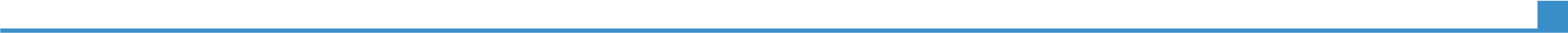 Nomine quale componente esperto in commissioni di concorso2018 – Componente commissione del Concorso pubblico, per titoli ed esami, per l'accesso alla qualifica di Dirigente e il conseguente conferimento degli incarichi di preposizione ai seguenti servizi della P.A.T.: Servizio politiche sanitarie e per la non autosufficienza e Servizio politiche sociali;2013 - Componente commissione del Concorso pubblico, per esami, per l'accesso alla qualifica di Dirigente cui affidare l'incarico dirigenziale per i rapporti con il Consiglio Provinciale.2013 - Componente commissione del Concorso pubblico, per esami, per l'accesso alla qualifica di Dirigente cui affidare l'incarico dirigenziale per i rapporti istituzionali Stato Regioni.2000 - Componente commissione del concorso pubblico per titoli ed esami, per l'accesso alla qualifica di direttore cui affidare l'incarico speciale presso il Dipartimento Istruzione, formazione professionale e cultura.2000 - Componente commissione del concorso pubblico per titoli ed esami, per l'accesso alla qualifica di direttore cui affidare l'incarico speciale presso il Dipartimento Turismo e commercio.1997 - Componente commissione concorso pubblico e concorso riservato, per esami, per la copertura di n. 2 posti del profilo professionale di Collaboratore amministrativo, 7° livello funzionale-retributivo del Ruolo unico del personale provinciale.1996 - Componente commissione per l'assunzione di personale supplente con mansioni di Collaboratore amministrativo.Componente commissione concorso pubblico e concorso riservato per la copertura di sette posti di funzionario amministrativo del ruolo unico del personale provinciale.Componente commissione concorso pubblico per due posti di assistente amministrativo presso Comprensorio Valle dell’AdigeNomine quale componente esperto in commissioni di concorso2018 – Componente commissione del Concorso pubblico, per titoli ed esami, per l'accesso alla qualifica di Dirigente e il conseguente conferimento degli incarichi di preposizione ai seguenti servizi della P.A.T.: Servizio politiche sanitarie e per la non autosufficienza e Servizio politiche sociali;2013 - Componente commissione del Concorso pubblico, per esami, per l'accesso alla qualifica di Dirigente cui affidare l'incarico dirigenziale per i rapporti con il Consiglio Provinciale.2013 - Componente commissione del Concorso pubblico, per esami, per l'accesso alla qualifica di Dirigente cui affidare l'incarico dirigenziale per i rapporti istituzionali Stato Regioni.2000 - Componente commissione del concorso pubblico per titoli ed esami, per l'accesso alla qualifica di direttore cui affidare l'incarico speciale presso il Dipartimento Istruzione, formazione professionale e cultura.2000 - Componente commissione del concorso pubblico per titoli ed esami, per l'accesso alla qualifica di direttore cui affidare l'incarico speciale presso il Dipartimento Turismo e commercio.1997 - Componente commissione concorso pubblico e concorso riservato, per esami, per la copertura di n. 2 posti del profilo professionale di Collaboratore amministrativo, 7° livello funzionale-retributivo del Ruolo unico del personale provinciale.1996 - Componente commissione per l'assunzione di personale supplente con mansioni di Collaboratore amministrativo.Componente commissione concorso pubblico e concorso riservato per la copertura di sette posti di funzionario amministrativo del ruolo unico del personale provinciale.Componente commissione concorso pubblico per due posti di assistente amministrativo presso Comprensorio Valle dell’AdigeNomine quale componente esperto in commissioni di concorso2018 – Componente commissione del Concorso pubblico, per titoli ed esami, per l'accesso alla qualifica di Dirigente e il conseguente conferimento degli incarichi di preposizione ai seguenti servizi della P.A.T.: Servizio politiche sanitarie e per la non autosufficienza e Servizio politiche sociali;2013 - Componente commissione del Concorso pubblico, per esami, per l'accesso alla qualifica di Dirigente cui affidare l'incarico dirigenziale per i rapporti con il Consiglio Provinciale.2013 - Componente commissione del Concorso pubblico, per esami, per l'accesso alla qualifica di Dirigente cui affidare l'incarico dirigenziale per i rapporti istituzionali Stato Regioni.2000 - Componente commissione del concorso pubblico per titoli ed esami, per l'accesso alla qualifica di direttore cui affidare l'incarico speciale presso il Dipartimento Istruzione, formazione professionale e cultura.2000 - Componente commissione del concorso pubblico per titoli ed esami, per l'accesso alla qualifica di direttore cui affidare l'incarico speciale presso il Dipartimento Turismo e commercio.1997 - Componente commissione concorso pubblico e concorso riservato, per esami, per la copertura di n. 2 posti del profilo professionale di Collaboratore amministrativo, 7° livello funzionale-retributivo del Ruolo unico del personale provinciale.1996 - Componente commissione per l'assunzione di personale supplente con mansioni di Collaboratore amministrativo.Componente commissione concorso pubblico e concorso riservato per la copertura di sette posti di funzionario amministrativo del ruolo unico del personale provinciale.Componente commissione concorso pubblico per due posti di assistente amministrativo presso Comprensorio Valle dell’AdigeNomine quale componente esperto in commissioni di concorso2018 – Componente commissione del Concorso pubblico, per titoli ed esami, per l'accesso alla qualifica di Dirigente e il conseguente conferimento degli incarichi di preposizione ai seguenti servizi della P.A.T.: Servizio politiche sanitarie e per la non autosufficienza e Servizio politiche sociali;2013 - Componente commissione del Concorso pubblico, per esami, per l'accesso alla qualifica di Dirigente cui affidare l'incarico dirigenziale per i rapporti con il Consiglio Provinciale.2013 - Componente commissione del Concorso pubblico, per esami, per l'accesso alla qualifica di Dirigente cui affidare l'incarico dirigenziale per i rapporti istituzionali Stato Regioni.2000 - Componente commissione del concorso pubblico per titoli ed esami, per l'accesso alla qualifica di direttore cui affidare l'incarico speciale presso il Dipartimento Istruzione, formazione professionale e cultura.2000 - Componente commissione del concorso pubblico per titoli ed esami, per l'accesso alla qualifica di direttore cui affidare l'incarico speciale presso il Dipartimento Turismo e commercio.1997 - Componente commissione concorso pubblico e concorso riservato, per esami, per la copertura di n. 2 posti del profilo professionale di Collaboratore amministrativo, 7° livello funzionale-retributivo del Ruolo unico del personale provinciale.1996 - Componente commissione per l'assunzione di personale supplente con mansioni di Collaboratore amministrativo.Componente commissione concorso pubblico e concorso riservato per la copertura di sette posti di funzionario amministrativo del ruolo unico del personale provinciale.Componente commissione concorso pubblico per due posti di assistente amministrativo presso Comprensorio Valle dell’Adige